Kingfisher Schools TrustSAFEGUARDING CHILDREN AND CHILD PROTECTION POLICIES AND PROCEDURES (including allegations against staff and low-level concerns) NB Local Governing Bodies (as described in our Articles of Association) are currently referred to as School Committees within the Trust. For the purposes of this policy, they are referred to by their formal title as Local Governing Bodies. REVIEW TIMETABLE Kingfisher Schools Trust Northgate Primary School September 2023 CHILD PROTECTION AND SAFEGUARDING POLICY Contents KEY EXTERNAL CONTACT DETAILS ......................................................................................5 KEY SCHOOL CONTACT DETAILS .......................................................................................... 6 SAFEGUARDING FLOWCHART ................................................................................................ 7 POLICY STATEMENT ............................................................................................................ 8 EQUALITY STATEMENT .................................................................................................... 10 CONCERNS ABOUT A CHILD ............................................................................................ 10 4. PROCEDURES FOR DEALING WITH CONCERNS ABOUT A CHILD ........................ 11 4.1 Information sharing and confidentiality ............................................................................... 12 4.2 What staff should do if they have concerns about a child ................................................. 13 4.3 Early Help .................................................................................................................................14 4.4 What staff should do if a child is suffering, or is likely to suffer from harm ..................... 15 4.5 What staff should do if a child is seen as at risk of radicalisation .................................... 15 4.6 What staff should do if they discover an act of Female Genital Mutilation (‘FGM’) ....... 15 4.7 What staff should do if a child goes Missing from Education/Children Absent from Education .......................................................................................................................................16 4.8 Elective Home Education .......................................................................................................16 4.9 What staff should do if they have concerns about another staff member (including supply staff, volunteers and contractors) ...................................................................................16 4.10 What staff should do it they have concerns about safeguarding practices in the school ............................................................................................................................................. 17 5. CHILD-ON-CHILD ABUSE (INCLUDING SEXUAL VIOLENCE AND SEXUAL HARRASSMENT) ........................................................................................................................ 17 5.1 What to do if staff suspect that a child may be at risk or hears a report of child-on-child abuse .............................................................................................................................................. 18 5.2 Sharing of ‘nudes’ and ‘semi-nudes’ (sexting) .................................................................. 20 5.3 Reports concerning harmful sexual behaviour (including sexual violence and sexual harassment) ................................................................................................................................... 22 5.4 Contextual Safeguarding .......................................................................................................23 6. SAFEGUARDING CONCERNS AND ALLEGATIONS MADE ABOUT STAFF, INCLUDING SUPPLY TEACHERS, VOLUNTEERS AND CONTRACTORS ..................... 24 6.1 Non-recent allegations ............................................................................................................ 24 6.2 Allegations that may meet the harms threshold .................................................................. 24 6.3 Information sharing and confidentiality ................................................................................. 26 6.4 Allegation outcomes ................................................................................................................ 27 6.5 Supply teachers and all contracted staff .............................................................................. 27 6.6 Governors ................................................................................................................................. 27 6.7 Organisations or individuals using school premises .......................................................... 27 7. CONCERNS THAT DO NOT MEET THE HARM THRESHOLD/LOW – LEVEL CONCERNS POLICY .................................................................................................................... 28 7.1 Sharing/reporting a concern ................................................................................................... 28 7.2 Self-Reporting .......................................................................................................................... 29 7.3 How should a low-level concern be responded to? ............................................................ 29 7.4 Recording concerns ................................................................................................................ 30 STAFF BEHAVIOUR POLICY / CODE OF CONDUCT .....................................................31 SAFER RECRUITMENT .......................................................................................................... 32 MANAGEMENT OF SAFEGUARDING ............................................................................... 32 Trust Board ............................................................................................................................. 32 Local Governing Bodies ....................................................................................................... 33 The Headteacher ................................................................................................................... 34 The Designated Safeguarding Lead (DSL) ....................................................................... 34 Record Keeping ..................................................................................................................... 35 TRAINING................................................................................................................................. 36 All Staff .................................................................................................................................... 36 DSL(s) - Designated Safeguarding Lead(s) ...................................................................... 37 Governors and Trustees ....................................................................................................... 37 12. THE SCHOOL’S ARRANGEMENTS TO FULFIL OTHER SAFEGUARDING RESPONSIBILITIES ..................................................................................................................... 38 12.1 Teaching children how to keep safe ................................................................................... 38 12.2 Online Safety .......................................................................................................................... 39 12.3 Looked after children (and previously looked after children) .......................................... 40 12.4 Children with Special Educational Needs and/or Disabilities (SEND) .......................... 41 12.5 Children potentially at greater risk of harm (Children who need a social worker - Child in Need and Child Protection Plans) ........................................................................................... 41 12.6 Use of ‘reasonable force’ ..................................................................................................... 42 12.7 Arrangements for Visiting Speakers ................................................................................... 42 12.8 Use of school or college premises for non-school/college activities ............................. 42 12.9 Police attendance on school site (Statutory Guidance – PACE Code C 2019) ........... 43 13. EARLY YEARS PROVISION SAFEGUARDING ARRANGEMENTS  [DELETE if you do not have an EYFS provision] .................................................................................................. 43 13.1 Disqualification from working in childcare .......................................................................... 43 12.2 Use of mobile phones and cameras ................................................................................... 43 13.3 DSL for the EYFS .................................................................................................................. 43 13.4 Duty to notify/report to Ofsted a serious childcare incident ............................................ 44 13.5 Waiver from Disqualification ................................................................................................ 44 APPENDIX 1 – FURTHER INFORMATION .............................................................................. 45 APPENDIX 2 – Meet the Safeguarding Team ................................................... 56 APPENDIX 3 – Safeguarding Training Log  ...................................................... 58 APPENDIX 4 – Low Level Concerns Record Form  ........................................ 60 KEY EXTERNAL CONTACT DETAILS KEY SCHOOL CONTACT DETAILS SAFEGUARDING FLOWCHART 1. POLICY STATEMENT This policy applies to  (“the school”) which includes the EYFS setting Sunflowers Nursery. Kingfisher Schools Trust requires the Local Governing Body to review and update this policy annually (as a minimum). This policy is available on our website; a hard copy can be requested from our school. This policy is ratified annually by the Board of Trustees at Kingfisher Schools Trust.  This policy has regard to the following guidance and advice, as amended periodically (and any supplemental guidance/advice referred to therein). This policy is based on the Department for Education’s (DfE’s) statutory guidance Keeping Children Safe in Education (2023) and Working Together to Safeguard Children (2018), and the Governance Handbook. We comply with this guidance and the arrangements agreed and published by our local safeguarding partners.  This policy is also based on the following legislation:  Part 3 of the schedule to the Education (Independent School Standards) Regulations 2014, which places a duty on academies and independent schools to safeguard and promote the welfare of pupils at the school  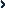  The Children Act 1989 (and 2004 amendment), which provides a framework for the care and protection of children  Section 5B(11) of the Female Genital Mutilation Act 2003, as inserted by section 74 of the Serious Crime Act 2015, which places a statutory duty on teachers to report to the police where they discover that female genital mutilation (FGM) appears to have been carried out on a girl under 18  Statutory guidance on FGM, which sets out responsibilities with regards to safeguarding and supporting girls affected by FGM   The Rehabilitation of Offenders Act 1974, which outlines when people with criminal convictions can work with children  Schedule 4 of the Safeguarding Vulnerable Groups Act 2006, which defines what ‘regulated activity’ is in relation to children  Statutory guidance on the Prevent duty, which explains schools’ duties under the CounterTerrorism and Security Act 2015 with respect to protecting people from the risk of radicalisation and extremism  Protecting children from radicalisation: the prevent duty - Guidance for schools and childcare providers on preventing children and young people from being drawn into terrorism (DfE, updated August 2015)  The Human Rights Act 1998, which explains that being subjected to harassment, violence and/or abuse, including that of a sexual nature, may breach any or all of the rights which apply to individuals under the European Convention on Human Rights (ECHR)    The Equality Act 2010, which makes it unlawful to discriminate against people regarding particular protected characteristics (including disability, sex, sexual orientation, gender reassignment and race). This means our governors and headteacher should carefully consider how they are supporting their pupils with regard to these characteristics. The Act allows our school to take positive action to deal with particular disadvantages affecting pupils (where we can show it’s proportionate). This includes making reasonable adjustments for disabled pupils. For example, it could include taking positive action to support girls where there’s evidence that they’re being disproportionately subjected to sexual violence or harassment  The Public Sector Equality Duty (PSED), which explains that we must have due regard to eliminating unlawful discrimination, harassment and victimisation. The PSED helps us to focus on key issues of concern and how to improve pupil outcomes. Some pupils may be more at risk of harm from issues such as sexual violence; homophobic, biphobic or transphobic bullying; or racial discrimination  What to do if you're worried a child is being abused: advice for practitioners (HM Government, 2015)  UKCIS Sharing nudes and semi-nudes: advice for education settings working with children and young people (December 2020)  Mental Health and Behaviour in Schools (DfE, November 2018)   Preventing and Tackling Bullying (DfE, July 2017)   Information sharing: advice for practitioners providing safeguarding services to children, young people, parents and carers (HM Government, July 2018)  Relationships education, relationships and sex education (RSE) and health education (DfE, updated September 2021)  The Childcare (Disqualification) and Childcare (Early Years Provision Free of Charge) (Extended Entitlement) (Amendment) Regulations 2018 (referred to in this policy as the “2018 Childcare Disqualification Regulations”) and Childcare Act 2006, which set out who is disqualified from working with children  This policy also meets requirements relating to safeguarding and welfare in the statutory framework for the Early Years Foundation Stage This policy complies with our funding agreement and articles of association. This policy also takes into account the procedures and practice of Norfolk County Council and the published safeguarding arrangements set out by the Local safeguarding partners norfolklscp.org.uk. The Local Governing Body and their senior leadership teams, especially their Designated Safeguarding Leads, will: make themselves aware of and follow their local arrangements (including the local criteria for action and the local protocol for assessment) ensure this is reflected in their own policies and procedures supply information as requested by the three safeguarding partners   work with social care, the police, health services and other services to promote the welfare of children and protect them from harm Safeguarding and promoting the welfare of children is everyone’s responsibility. Everyone who comes into contact with children and their families has a role to play. In order to fulfil this responsibility effectively, all practitioners should make sure their approach is child-centred. This means that they should consider, at all times, what is in the best interests of the child.  If children and families are to receive the right help at the right time, everyone who comes into contact with them has a role to play in identifying concerns, sharing information and taking prompt action. The school will ensure they facilitate a whole school approach to safeguarding. This means ensuring safeguarding and child protection are at the forefront and underpin all relevant aspects of process and policy development. Staff working with children should have an attitude of ‘it could happen here’ and if there are no reports in their school it does not mean it is not happening: vigilance is essential.  Ultimately, all systems, processes and policies should operate with the best interests of the child at their heart. Where there is a safeguarding concern the school will ensure the child’s wishes and feelings are taken into account when determining what action to take and what services to provide.   Systems are in place for children to express their views and give feedback. 2. EQUALITY STATEMENT Some children have an increased risk of abuse, both online and offline, and additional barriers can exist for some children with respect to recognising or disclosing it. We are committed to anti-discriminatory practice and recognise children’s diverse circumstances. We ensure that all children have the same protection, regardless of any barriers they may face. We give special consideration to children who:  Have special educational needs and/or disabilities (SEND) or health conditions (see section 12.4)  Are young carers  May experience discrimination due to their race, ethnicity, religion, gender identification or sexuality   Have English as an additional language  Are known to be living in difficult situations – for example, temporary accommodation or where there are issues such as substance abuse or domestic violence   Are at risk of FGM (see section 4.6), sexual exploitation, forced marriage, or radicalisation  Are asylum seekers  Are at risk due to either their own or a family member’s mental health needs   Are looked after or previously looked after (see section 12.3)  Are missing from education for prolonged periods and/or repeat occasions (see section 4.7)  Whose parent/carer has expressed an intention to remove them from school to be home educated (see section 4.8) 3. CONCERNS ABOUT A CHILD  The school has arrangements for listening to students and providing early help and processes for children to raise concerns about themselves or their peers. Details of these arrangements can be found on posters on in the school building and are shared regularly with the children in assemblies and PSHE lessons.  Staff should expect to support social workers and other agencies following any referral.  Definitions of Safeguarding and Types and Signs of Abuse Safeguarding and promoting the welfare of children is defined as protecting children from maltreatment; preventing impairment of children’s mental and physical health or development; ensuring that children grow up in circumstances consistent with the provision of safe and effective care; and taking action to enable all children to have the best outcomes. Abuse is a form of maltreatment of a child. Somebody may abuse, exploit, or neglect a child by inflicting harm or by failing to act to prevent harm. Children may be abused in a family or in an institutional or community setting by those known to them, by other children, or, more rarely, by others (e.g. via the internet).  Technology is a significant component in many safeguarding and well-being issues.  Abuse can take place wholly online, or technology may be used to facilitate offline abuse.  In many cases abuse will take place concurrently via online channels and in daily life. They may be abused by an adult or adults or by another child or children. Abuse can be: physical abuse emotional abuse sexual abuse neglect All staff should be aware of indicators of abuse and neglect.  Staff are referred to Appendix 1 of this policy for further detail of the types of abuse and possible signs of abuse.  Staff should always be vigilant and raise any concerns with the DSL or DDSL. 4. PROCEDURES FOR DEALING WITH CONCERNS ABOUT A CHILD All staff should be aware that children may not feel ready or know how to tell someone that they are being abused, exploited, or neglected, and/or they may not recognise their experiences as harmful. For example, children may feel embarrassed, humiliated or are being threatened. This could be due to their vulnerability, disability and/or sexual orientation or language barriers. This should not prevent staff from having a professional curiosity and speaking to the DSL if they have concerns about a child. If staff suspect or hear an allegation or concern of abuse or neglect from a child or any third party, they must follow the relevant procedure below.  All staff should listen carefully avoid asking leading questions reassure the individual that the allegation/complaint will be taken seriously not guarantee absolute confidentiality (as this may ultimately not be in the best interests of the child or young person) and explain to the child that staff will only share the information with those who need to know to help the child. All staff should explain next steps and who the information will be passed to a victim should never be given the impression that they are creating a problem by reporting abuse, sexual violence or sexual harassment, nor should a victim ever be made to feel ashamed for making a report All concerns, discussions and decisions made, and the reasons for those decisions, should be recorded in writing. Information should be kept confidential and stored securely. It is good practice to keep concerns and referrals in a separate child protection file for each child. Records should include:  a clear and comprehensive summary of the concern details of how the concern was followed up and resolved a note of any action taken, decisions reached and the outcome At our school, all safeguarding concerns are logged onto CPOMS which is a secure, online platform. Should this system be offline for any reason, concerns should be logged on a paper disclosure form and uploaded to CPOMS as soon as the system is back online. Where there is a safeguarding concern, the school will ensure the student’s wishes and feelings are taken into account wherever possible and will work with them (and their families where appropriate) when determining what action to take and what services to provide. This is particularly important in the context of harmful sexual behaviours, such as sexual harassment and violence. The school operates under a culture of openness and children are encouraged to express their views. 4.1 Information sharing and confidentiality Safeguarding information will often be special category personal data and the school will comply with data protection law and have due regard to the Department for Education’s guidance ‘Information sharing - Advice for practitioners providing safeguarding services to children, young people, parents and carers’ (2018), and the relevant provisions of KCSIE when sharing such data. Personal information may be shared by the school with a third party (such as the police or local authority) without consent if there is a lawful basis to do so such as where doing so is in order to promote a child’s welfare or where their safety may be at risk. This is because the Data Protection Act 2018 includes ‘safeguarding children and individuals at risk’ as a condition that allows information to be shared without consent in certain circumstances. Any decision to share or withhold information will be recorded together with the reasons for it and who the information has been given to.  Ongoing sharing of sensitive information with statutory partners (e.g. social care, police) will be recorded as part of each child’s chronology on the online safeguarding system. Any request for disclosure of information from the data subject or their delegate will be recorded as a Subject Access Request by the trust Data Protection Officer and processed according to the trust GDPR policy. The school always operates its processes with the best interests of the student at its heart. Information sharing is vital in identifying and tackling all forms of abuse and neglect and in promoting children’s welfare including their educational outcomes. Schools have clear powers to share, hold and use information for these purposes.  The school will ensure relevant staff comply with the relevant data protection principles when processing and sharing personal information, as provided for in the Data Protection Act 2018 and the UK GDPR. As part of this, the school will ensure that members of staff: are confident of the processing conditions which allow them to process and share information for safeguarding purposes, including information which is ‘special category personal data’ understand that ‘safeguarding of children and individuals at risk’ is a processing condition that allows practitioners to share special category personal data without consent in certain circumstances do not provide pupils’ personal data where the sharing does not comply with data protection law Staff should never promise a child that they will not tell anyone about a report of abuse, as this may not be in the child’s best interests: If a victim asks the school not to tell anyone about the sexual violence or sexual harassment:  There’s no definitive answer, because even if a victim doesn’t consent to sharing information, staff may still lawfully share it if there’s another legal basis under the UK GDPR that applies The DSL will have to balance the victim’s wishes against their duty to protect the victim and other children  The DSL should consider that:  Parents or carers should normally be informed (unless this would put the victim at greater risk)  The basic safeguarding principle is: if a child is at risk of harm, is in immediate danger, or has been harmed, a referral should be made to local authority children’s social care  Rape, assault by penetration and sexual assault are crimes. Where a report of rape, assault by penetration or sexual assault is made, this should be referred to the police. While the age of criminal responsibility is 10, if the alleged perpetrator is under 10, the starting principle of referring to the police remains  Regarding anonymity, all staff will:  o Be aware of anonymity, witness support and the criminal process in general where an allegation of sexual violence or sexual harassment is progressing through the criminal justice system  Do all they reasonably can to protect the anonymity of any children involved in any report of sexual violence or sexual harassment, for example, carefully considering which staff should know about the report, and any support for children involved  Consider the potential impact of social media in facilitating the spreading of rumours and exposing victims’ identities The government’s information sharing advice for safeguarding practitioners includes 7 ‘golden rules’ for sharing information, and will support staff who have to make decisions about sharing information If staff are in any doubt about sharing information, they should speak to the DSL (or deputy) When sharing information, staff will ensure they comply with group data protection policies and keep records of disclosures as required by these policies.  These are available to staff via the Kingfisher Schools Trust website.  For further information about how the school processes pupil personal data, please see the privacy notice on the website: https://www.kingfisherschools.co.uk/4.2 What staff should do if they have concerns about a child If staff (including governors, agency staff and volunteers) have any concerns about a child’s welfare they should act immediately and should speak with the School’s DSLs.  If, in exceptional circumstances, the DSL or DDSL is not available, this should not delay appropriate action being taken and staff should speak to a member of the senior leadership team and/or take advice from local children’s social care. In these circumstances, any action taken should be shared with the DSL as soon as is practically possible.  The DSL will consider the appropriate action to take in accordance with the threshold document published by the school’s local safeguarding partners. Options will include: managing any support for the child internally via the school’s own pastoral support processes making an early help assessment making a referral for statutory services  making a referral to the police If a child’s situation does not appear to be improving, the DSL (or the person that made the referral) should consider following local escalation procedures to ensure their concerns have been addressed and to ensure that the child’s situation improves.   Staff should not assume a colleague or another professional will take action and share information that might be critical in keeping children safe. They should be mindful that early information sharing is vital for effective identification, assessment and allocation of appropriate service provision, whether this is when problems are first emerging, or where a child is already known to local authority children’s social care (such as on a child in need or child protection plan). Staff should challenge any inaction and follow this up with the DSL and children’s social care as appropriate. All concerns, discussions and decisions made and the reasons for those decisions should be recorded in writing (in line with this policy).  4.3 Early Help Any child may benefit from early help but all staff should be particularly alert to the potential need for early help for a child who: has a disability or has certain health conditions and has specific additional needs;  has special educational needs (whether or not they have a statutory education, health and care plan) has a mental health need is a young carer is showing signs of being drawn in to anti-social or criminal behaviour, including gang involvement and association with organised crime groups or county lines is frequently missing/goes missing from care or from home is misusing drugs or alcohol themselves is at risk of modern slavery, trafficking, sexual or criminal exploitation is at risk of being radicalised or exploited has a family member (carer/guardian) in prison, or is affected by parental offending is in a family circumstance presenting challenges for the child, such as drug and alcohol misuse, adult mental health issues or domestic abuse has returned home to their family from care is at risk of honour-based abuse such as Female Genital Mutilation or Forced Marriage is a privately fostered child is persistently absent from education, including persistent absences for part of the school day All staff should be aware that behaviours linked to drug taking and/or alcohol misuse, deliberately missing education and consensual and non-consensual sharing of nudes and semi-nudes images and/or videos can be signs that children are at risk. Early help means providing support as soon as a problem emerges at any point in a child's life, from the foundation years through to the teenage years.   In the first instance, staff who consider that a student may benefit from early help should discuss this with our school’s DSL.  If early help is appropriate, the DSL will generally lead on liaising with relevant agencies and setting up inter-agency assessment as appropriate. Staff may be required to support other agencies and professionals in an early help assessment, in some cases acting as the lead professional. The DSL will support staff in liaising with external agencies and professionals in an inter-agency assessment, as appropriate. If early help is appropriate, the matter will be kept under constant review and consideration given to a referral to children's social care if the student's situation does not appear to be improving or is getting worse. 4.4 What staff should do if a child is suffering, or is likely to suffer from harm  If staff (including governors, agency staff and volunteers) believe that a child is suffering, or is likely to suffer from harm, or is in immediate danger it is important that an immediate referral to local authority’s children’s social care (and the police if appropriate) is made in accordance with the local authority referral process.  Anyone can make a referral. If anyone other than the DSL makes a referral, they should inform the DSL as soon as possible that a referral has been made.  Children’s social care assessments should consider where children are being harmed in contexts outside the home, so it is important to provide as much information as possible as part of the referral process, to enable a contextual approach (see further below re Contextual Safeguarding).  The school’s local safeguarding partners are Norfolk County Council and the locally agreed safeguarding arrangements can be found at norfolklscp.org.uk. 4.5 What staff should do if a child is seen as at risk of radicalisation Staff should follow the school’s normal referral processes when there are concerns about children who may be at risk of being drawn into terrorism, as set out above. This may include a referral to Channel or children’s social care depending on the level of risk. However, if staff have concerns that there is an immediate/significant risk of a child being drawn into terrorism. They must call 999 or  contact the Norfolk Police Prevent team on 01953 423905 or 01953 423896.  Advice and support can also be sought from children’s social care.  The school, in recognition that students may be at risk of being drawn into terrorism or other forms of extremism, carries out appropriate risk assessments (following consultation with local partners, such as the Police) of the potential risk in the local area. Such risk assessments are discussed with the Head, DSL and governors responsible for safeguarding to ensure the school’s safeguarding arrangements are sufficiently robust to help prevent and protect children from being drawn into terrorism and are regularly revised. See further below for more information on radicalisation.  Further guidance can be found in the Revised Prevent duty guidance: for England and Wales April 2021.   4.6 What staff should do if they discover an act of Female Genital Mutilation (‘FGM’) All staff should speak to the DSL about any concerns about FGM. Teaching staff have a separate duty to report to the Police cases where they discover that an act of FGM appears to have been carried out on a girl under the age of 18. All staff are referred to Appendix 1 of this policy for the procedure to be followed where they suspect or discover that a student may be at risk of FGM. 4.7 What staff should do if a child goes Missing from Education/Children Absent from Education Children missing/absent from education, particularly repeatedly and/or for prolonged periods, and children missing education can act as a vital warning sign of a range of safeguarding possibilities. This may include abuse and neglect such as sexual abuse or exploitation and can also be a sign of child criminal exploitation including involvement in county lines. It may indicate mental health problems, risk of substance abuse, risk of travelling to conflict zones, risk of female genital mutilation, so called ‘honour’-based abuse or risk of forced marriage. Early intervention is essential to identify the existence of any underlying safeguarding risk and to help prevent the risks of a child going missing in future. It is important that staff are aware of their school’s  unauthorised absence procedures and children missing education procedures.  The school’s procedures for unauthorised absence and for dealing with children who go missing/absent from education are in the Attendance Policy on the schools website (www.northgateprimary.norfolk.sch.uk).  Contact can be made with the Child Missing In Education Team at Norfolk County Council on 01603 307716.  Further detail can also be found at Appendix 1 of this policy.  The school will report to the local authority any student who fails to attend school regularly or has been absent from school without the school’s permission for a continuous period of 10 school days or more. 4.8 Elective Home Education Where a parent/carer has expressed their intention to remove a child from school with a view to educating at home, the school will try to work together with the local authority and key professionals to coordinate a meeting with parents/carers where possible.  Ideally, this would be before a final decision has been made, to ensure the parents/carers have considered what is in the best interests of each child. This is particularly important where a child has SEND, is vulnerable, and/or has a social worker.  The school will inform the local authority of all deletions from the admissions register when a child is taken off roll.  4.9 What staff should do if they have concerns about another staff member (including supply staff, volunteers and contractors) If staff have safeguarding concerns, or an allegation is made about another staff member posing a risk of harm to children, then this should be referred to the Head. Where there are concerns/allegations about the Head, this should be referred to the CEO and Head of Safeguarding at the Trust. In the event of concerns/allegations of abuse being made, staff are referred to the procedures below regarding managing allegations of abuse against staff (including supply staff, volunteers and contractors).  4.10 What staff should do it they have concerns about safeguarding practices in the school Where staff have concerns about poor or unsafe practices and potential failures in the school’s safeguarding regimes, these should be raised in accordance with the school’s whistleblowing procedures which can be found on the school website at www.northgateprimary.norfolk.sch.uk. There will be no disciplinary action taken against a member of staff for making such a report provided that it is done in good faith. If staff and volunteers feel unable to raise an issue with the school, feel that their genuine concerns are not being (or have not been) addressed or are concerned about the way a concern is being handled, they may use other whistleblowing channels, such as the NSPCC whistleblowing helpline.. Contact details for the NSPCC helpline can be found on the Key Contacts page at the start of this policy.  5. CHILD-ON-CHILD ABUSE (INCLUDING SEXUAL VIOLENCE AND SEXUAL HARRASSMENT) Safeguarding issues can manifest themselves via child-on-child abuse. Child-on-child abuse is any form of physical, sexual, emotional and financial abuse, and coercive control, exercised between two or more children and within children's relationships (both intimate and non-intimate). All staff working with children are advised to maintain an attitude of “it could happen here”. Staff should recognise that even if there are no reports, it does not mean that child-on-child abuse is not happening, it may be the case that it is just not being reported This is most likely to include, but may not be limited to:  abuse in intimate personal relationships between children bullying (including cyberbullying) physical abuse such as hitting, kicking, shaking, biting, hair pulling, or otherwise causing physical harm (this may include an online element which facilitates, threatens and/or encourages physical abuse)  sexual violence, such as rape assault by penetration and sexual assault (this may include an online element which facilitates, threatens and/or encourages sexual violence) sexual harassment, such as sexual comments, jokes and online sexual harassment, or misogynistic messages which may be stand alone or part of a broader pattern of abuse the non-consensual sharing of indecent images*, especially around chat groups, and the sharing of abusive images, nudes, videos and pornography to those who do not want to receive it (see further below) causing someone to engage in sexual activity without consent, such as forcing someone to strip, touch themselves sexually, or to engage in sexual activity with a third party initiation/hazing type violence and rituals (this could include activities involving harassment, abuse or humiliation used as a way of initiating a person into a group and may also include an online element) upskirting, which typically involves taking a picture under a person’s clothing without them knowing, with the intention of viewing their genitals or buttocks to obtain sexual gratification, or cause the victim humiliation, distress or alarm The school recognises the gendered nature of child-on-child abuse (i.e. that it is more likely that girls will be “victims” and boys “perpetrators”).  Even if there are no reports in their school, it does not mean it is not happening; it may be the case that it is just not being reported. As such, if staff have any concerns regarding child-on-child abuse, they should speak to their Designated Safeguarding Lead (or deputy). Child-on-child abuse can be associated with factors outside the school and can occur online and face-to-face between two or more children of any age or gender. The school therefore takes a contextual safeguarding approach to managing child-on-child abuse.  Child-on-child abuse is abuse and is never acceptable. The school takes a zero-tolerance approach. It should never be passed off or dismissed as “banter”, “part of growing up”, “just having a laugh” or “boys being boys”. The school takes the following steps to minimise the risk of child-on-child abuse: PSHE Curriculum covers consent and children are taught to use the school phrase ‘Stop I don’t like it’ if anyone is making them uncomfortable. Good level of adult support and supervision. Lunchtime chat club – children always have somewhere to go to share concerns. Pastoral Support TA supports individual children. British Values upheld and taught in the curriculum and assemblies. Restorative processes used with children after incidents occur. *Consensual image sharing, especially between older children of the same age, may require a different response.  Whilst not abusive, children still need to know it is illegal, whilst non-consensual sharing is illegal and abusive.   Where an issue of student behaviour or bullying gives ‘reasonable cause to suspect that a child is suffering, or is likely to suffer, significant harm’, staff should follow the procedures below (section 5.1 and 5.2) rather than the School’s Anti-Bullying and Behaviour policies in the first instance. 5.1 What to do if staff suspect that a child may be at risk or hears a report of child-on-child abuse For detailed information on what sexual violence and sexual harassment constitutes, important context to be aware of, related legal responsibilities for schools and colleges, advice on a whole school or college approach to preventing child-on-child sexual violence and sexual harassment and more detailed advice on responding to reports see the Department for Education’s statutory guidance:   Keeping Children Safe in Education (2023), Part 5 – Child-on-child sexual violence and sexual harassment The procedures set out below have been developed following consultation with students, staff and parents and will be reviewed, at least annually, in light of an assessment of the impact and effectiveness of the policy. The school’s initial response to a report from a child is important. How the school responds to a report can encourage or undermine the confidence of future victims of sexual violence and sexual harassment to report or come forward.  Specific guidance for dealing with an incident involving the sharing of ‘nudes’ and ‘seminudes’ (sexting) follows in the next section. It is essential that all victims are reassured that they are being taken seriously, regardless of how long it has taken them to come forward and that they will be supported and kept safe. Abuse that occurs online should not be downplayed and should be treated seriously.  All staff should be able to reassure victims that they are being taken seriously and that they will be supported and kept safe. A victim should never be given the impression that they are creating a problem by reporting abuse, sexual violence or sexual harassment. Nor should a victim ever be made to feel ashamed for making a report. It is important to explain that the law is in place to protect children and young people rather than criminalise them, and this should be explained in such a way that avoids alarming or distressing them. It is important to note that children may not find it easy to tell staff about their abuse verbally. Children can show signs or act in ways that they hope adults will notice and react to. In some cases, the victim may not make a direct report. For example, a friend may make a report or a member of school staff may overhear a conversation that suggests a child has been harmed or a child’s own behaviour might indicate that something is wrong. If staff have any concerns about a child’s welfare, they should act on them immediately rather than wait to be told. All staff are trained to manage a report. Effective safeguarding practice includes:  if possible, managing reports with two members of staff present, (preferably one of them being the Designated Safeguarding Lead or a deputy). However, this might not always be possible not promising confidentiality at this initial stage as it is very likely a concern will have to be shared further (for example, with the Designated Safeguarding Lead or children’s social care) to discuss next steps. Staff should only share the report with those people who are necessary in order to progress it. It is important that the victim understands what the next steps will be and who the report will be passed to recognising that a child is likely to disclose to someone they trust: this could be anyone on the school staff. It is important that the person to whom the child discloses recognises that the child has placed them in a position of trust. They should be supportive and respectful of the child recognising that an initial disclosure to a trusted adult may only be the first incident reported, rather than representative of a singular incident and that trauma can memory and so children may not be able to recall all details or timeline of abuse keeping in mind that certain children may face additional barriers to telling someone because of their disability, sex, ethnicity and/or sexual orientation listening carefully to the child, reflecting back, using the child’s language, being nonjudgmental, being clear about boundaries and how the report will be progressed, not asking leading questions and only prompting the child where necessary with open questions – where, when, what, etc. It is important to note that whilst leading questions should be avoided, staff can ask children if they have been harmed and what the nature of that harm was considering the best way to make a record of the report. Best practice is to wait until the end of the report and immediately write up a thorough summary. This allows the staff member to devote their full attention to the child and to listen to what they are saying. It may be appropriate to make notes during the report (especially if a second member of staff is present). However, if making notes, staff should be conscious of the need to remain engaged with the child and not appear distracted by the note taking. Either way, it is essential a written record is made only recording the facts as the child presents them. The notes should not reflect the personal opinion of the note taker. Schools should be aware that notes of such reports could become part of a statutory assessment by children’s social care and/or part of a criminal investigation  where the report includes an online element, being aware of searching screening and confiscation advice (for schools) and UKCIS guidance on Sharing nudes and semi-nudes: advice for education settings working with children and young people informing the Designated Safeguarding Lead (or deputy), as soon as practically possible, if the Designated Safeguarding Lead (or deputy) is not involved in the initial report If a staff member has a concern that a child may be at risk of or experiencing abuse by another child, or that a child may be at risk of abusing or may be abusing other children, they should discuss their concern with the DSL without delay so that a course of action can be agreed.  The school recognises that a child is likely to disclose an allegation to someone they trust: this could be any member of staff.  By making such a disclosure the pupil is likely to feel that the member of staff is in a position of trust. All concerns/allegations of child-on-child abuse will be handled sensitively, appropriately and promptly and will be investigated including consideration of the wider context in which it may have occurred (as appropriate). The school treats all children involved as being at potential risk and ensures a safeguarding response is in place for both the child who has allegedly experienced the abuse, and the child who has allegedly been responsible for it. Immediate consideration will therefore be given as to how best to support and protect all children involved/impacted.  The school will take into account the views of the child/children affected. Unless it is considered unsafe to do so, the DSL should discuss the proposed action with the child/children and their parents following appropriate liaison with children’s social care. The school should manage the child/children's expectations about information sharing, and keep them and their parents informed of developments, where appropriate and safe to do so. All children affected by child-on-child abuse will be supported by Miss Susan Bacon, Miss Kelcie Gill and Mrs Holly Kettle-Maile and support from external agencies will be sought, as appropriate. “Victims” will be reassured that they are being taken seriously and that they will be supported and kept safe. The school recognises that children with special educational needs and disabilities or certain health conditions can be more prone to peer on peer group isolation than other children and will consider extra pastoral support for those children. A student against whom an allegation of abuse has been made may be suspended from the school during the investigation. The school will take advice from relevant local safeguarding partners on the investigation of such allegations and will take all appropriate action to ensure the safety and welfare of all students involved including the alleged “victim” and “perpetrator”. If it is necessary for a student to be interviewed by the Police in relation to allegations of abuse, the school will ensure that, subject to the advice of the relevant local safeguarding partners, parents are informed as soon as possible and that the students involved are supported during the interview by an appropriate adult and until the investigation is completed. Confidentiality will be an important consideration for the school and advice will be sought as necessary from the relevant local safeguarding partners, such as children’s social care and/ or the Police as appropriate. 5.2 Sharing of ‘nudes’ and ‘semi-nudes’ (sexting) The school’s approach to pupil’s sharing nudes and semi-nudes images and or videos (also known as sexting or youth produced sexual imagery) is that it is covered in PSHE as appropriate in Upper Key Stage 2. Incidents would be reported via CPOMS and referred on to Children’s Services as necessary.  Further guidance can be found in the UKCIS Sharing nudes and semi-nudes: advice for education settings guidance. Your responsibilities when responding to an incident If you are made aware of an incident involving the consensual or non-consensual sharing of nude or semi-nude images/videos (also known as ‘sexting’ or ‘youth produced sexual imagery’), you must report it to the DSL immediately.  You must not:   View, copy, print, share, store or save the imagery yourself, or ask a pupil to share or download it (if you have already viewed the imagery by accident, you must report this to the DSL)  Delete the imagery or ask the pupil to delete it  Ask the pupil(s) who are involved in the incident to disclose information regarding the imagery (this is the DSL’s responsibility)   Share information about the incident with other members of staff, the pupil(s) it involves or their, or other, parents and/or carers  Say or do anything to blame or shame any young people involved You should explain that you need to report the incident, and reassure the pupil(s) that they will receive support and help from the DSL. Initial review meeting Following a report of an incident, the DSL will hold an initial review meeting with appropriate school staff – this may include the staff member who reported the incident and members of the wider safeguarding team. This meeting will consider the initial evidence and aim to determine:   Whether there is an immediate risk to pupil(s)   If a referral needs to be made to the police and/or children’s social care   If it is necessary to view the image(s) in order to safeguard the young person (in most cases, images or videos should not be viewed)  What further information is required to decide on the best response  Whether the image(s) has been shared widely and via what services and/or platforms (this may be unknown)  Whether immediate action should be taken to delete or remove images or videos from devices or online services  Any relevant facts about the pupils involved which would influence risk assessment  If there is a need to contact another school, college, setting or individual  Whether to contact parents or carers of the pupils involved (in most cases parents/carers should be involved) The DSL will make an immediate referral to police and/or children’s social care if:   The incident involves an adult   There is reason to believe that a young person has been coerced, blackmailed or groomed, or if there are concerns about their capacity to consent (for example, owing to SEN)  What the DSL knows about the images or videos suggests the content depicts sexual acts which are unusual for the young person’s developmental stage, or are violent  The imagery involves sexual acts and any pupil in the images or videos is under 13  The DSL has reason to believe a pupil is at immediate risk of harm owing to the sharing of nudes and semi-nudes (for example, the young person is presenting as suicidal or selfharming) If none of the above apply then the DSL, in consultation with the headteacher and other members of staff as appropriate, may decide to respond to the incident without involving the police or children’s social care. The decision will be made and recorded in line with the procedures set out in this policy.   Further review by the DSL If at the initial review stage a decision has been made not to refer to police and/or children’s social care, the DSL will conduct a further review to establish the facts and assess the risks. They will hold interviews with the pupils involved (if appropriate). If at any point in the process there is a concern that a pupil has been harmed or is at risk of harm, a referral will be made to children’s social care and/or the police immediately.  Informing parents/carers The DSL will inform parents/carers at an early stage and keep them involved in the process, unless there is a good reason to believe that involving them would put the pupil at risk of harm.  Referring to the police If it is necessary to refer an incident to the police, this will be done through our police community support officer George Smith (07967 820583) or dialling 101. Recording incidents All incidents of sharing of nudes and semi-nudes, and the decisions made in responding to them, will be recorded. The record-keeping arrangements set out in this policy also apply to recording these incidents.  Curriculum coverage  Pupils are taught about the issues surrounding the sharing of nudes and semi-nudes as part of our relationships and sex education lessons in an age and stage appropriate way – mostly with Year 6 students.  Pupils also learn the strategies and skills needed to manage:  Specific requests or pressure to provide (or forward) such images  The receipt of such images This policy on the sharing of nudes and semi-nudes is also shared with pupils so they are aware of the processes the school will follow in the event of an incident. 5.3 Reports concerning harmful sexual behaviour (including sexual violence and sexual harassment) Consideration of safeguarding all those children involved in a report of harmful sexual behaviour will be immediate. Following a report of sexual violence and/or sexual harassment, the DSL will therefore consider the appropriate response.  Important considerations will include: the wishes of the victim in terms of how they want to proceed the nature of the alleged incident, including whether a crime may have been committed and/or whether harmful sexual behaviour has been displayed the ages of the children involved the developmental stages of the children involved any power imbalance between the children (e.g. is/are the alleged • 	perpetrator(s) significantly older, more mature, confident and well known?  does the victim have a disability or learning difficulty? if the alleged incident is a one-off or sustained pattern of abuse (NB. sexual abuse can be accompanied by other forms of abuse and a sustained pattern may not just be of a sexual nature that sexual violence and sexual harassment can take place within intimate personal relationships between children any ongoing risks to the victim, other children, adult students, or school/college staff; importance of understanding intra familial harms and any necessary support for siblings following incidents other related issues and wider context, including any links to child sexual exploitation and child criminal exploitation When there has been a report of sexual violence, the DSL (or a deputy DSL) should make an immediate risk and needs assessment in respect of each child affected by the abuse. Where there has been a report of sexual harassment, the need for a risk assessment should be considered on a case-by-case basis. The risk and needs assessment should consider: the “victim” the alleged “perpetrator” the other children (and, if appropriate, staff) at the school The DSL will consider as part of the school’s response, the context within which such incidents and/or behaviours occur and the importance of anonymity. Risk assessments will be recorded (either written or electronic) and kept under review.  The DSL will consider the risks posed to all students and put adequate measures in place to protect them and keep them safe. This may include consideration of the proximity of the “victim” and alleged “perpetrator” and considerations regarding shared classes, sharing school premises and school transport. Any professional risk assessment will inform the school’s approach.  The police will be informed of any harmful sexual behaviours including sexual violence and sexual harassment which are potentially criminal in nature, such as grabbing bottoms, breasts and genitalia. Rape, assault by penetration and sexual assaults will be reported to the police.  A report to the police will generally be made in parallel with a referral to children’s social care. If the DSL decides to make a referral to children’s social care and/or a report to the police against a “victim’s” wishes, the reasons should be explained to the student and appropriate specialist support offered. The DSL will also work closely with children’s social care and other agencies are required to ensure any action taken under this policy does not jeopardise any statutory investigation and to discuss how the alleged “perpetrator”, staff, parents and others will be informed of the allegations and what information can be disclosed bearing in mind the need to protect those involved and their anonymity. Regardless of the outcome of any criminal process, including where a child is subject to bail, the DSL will liaise with the police and children’s social care to ensure the welfare and safety of all children and update the risk assessments and ensure relevant protections and measures are in place for all children.  The school will consider whether disciplinary action may be appropriate for any child/children involved.  Before deciding on appropriate action the school will always consider its duty to safeguard all children from harm; the underlying reasons for a child's behaviour; any unmet needs, or harm or abuse suffered by the child; the risk that the child may pose to other children; and the severity of the child-on-child abuse and the causes of it.  The DSL will ensure that where children move to another educational institution following an incident of child-on-child abuse, the new institution is made aware of any ongoing support needs and, where appropriate, any potential risks to other children and staff. The school recognises that good record-keeping and monitoring of sexual violence and sexual harassment reports is essential and assists the school in meeting its Public Sector Equality Duty.  5.4 Contextual Safeguarding All staff should be aware that safeguarding incidents and/or behaviours can be associated with factors outside the school and/or can occur between children outside of these environments. All staff, but especially the Designated Safeguarding Lead (and deputies) should consider whether children are at risk of abuse or exploitation in situations outside their families. Extra-familial harms take a variety of different forms and children can be vulnerable to multiple harms including (but not limited to) sexual exploitation, criminal exploitation, and serious youth violence. 6. SAFEGUARDING CONCERNS AND ALLEGATIONS MADE ABOUT STAFF, 	INCLUDING 	SUPPLY 	TEACHERS, 	VOLUNTEERS 	AND CONTRACTORS The school’s procedures for managing concerns / allegations against staff who are currently working in the school follows Department for Education statutory guidance and local safeguarding partners’ arrangements and applies when staff (including supply staff, volunteers and contractors) have (or are alleged to have):  behaved in a way that has harmed a student, or may have harmed a student; and/or possibly committed a criminal offence against or related to a student; and/or behaved towards a student in a way that indicated that they may pose a risk of harm if they were to work regularly or closely with children; and/or behaved or may have behaved in a way that indicates they may not be suitable to work with children (including behaviour that may have happened outside school, that might make them unsuitable to work with children “transferable risk”.  Advice can be sought from the LADO in assessing transferable risk. 6.1 Non-recent allegations Allegations against an adult that is no longer working/volunteering with children should be referred to the Police. Where it is known that the adult is still working/volunteering with children, all allegations (including historical/non-recent allegations of abuse) should be referred to the Police and the LADO in the local authority that the adult is working/volunteering. Where an adult makes an allegation to a school that they were abused as a child, they should be advised to report the allegation to the police.  Non-recent allegations made by a child, should be reported to the LADO in line with the local authority’s procedures for dealing with non-recent allegations.  Abuse can be reported no matter how long ago it happened. If an allegation is made against anyone working with children in the School, the School should not undertake their own investigation of allegations without prior consultation with the Local Authority ‘designated officer’ (LADO) or, in the most serious cases, the Police, so as not to jeopardise statutory investigations. In borderline cases, the school may discuss informally with the Local Authority ‘designated officer’ (LADO) on a no-names basis (if local safeguarding procedures allow).  All allegations should be investigated as a priority to avoid any delay.  6.2 Allegations that may meet the harms threshold  All allegations which appear to meet the above reporting criteria are to be reported straight away to the ‘case manager’ who is the Headteacher. Where the Headteacher is absent or is the subject of the allegation or concern, reports should be made to the CEO and Head of Safeguarding at Kingfisher Schools Trust. Where the Headteacher is the subject of the allegation or concern, the Headteacher  must not be informed of the allegation prior to contact with the CEO, Head of Safeguarding and LADO, and if appropriate, children’s social care and the police.  Welfare of the child: Where the case manager deems that a child has been harmed, or there to be an immediate risk of harm to a child, or if the situation is an emergency, the DSL (or DDSL) should contact Children’s Social Care and, as appropriate (e.g. if there is evidence of a possible criminal offence), the Police immediately.   Investigating and supporting the person subject to the allegation: Before contacting the LADO, schools should conduct basic enquiries in line with local procedures to establish the facts and help determine if there is any foundation to the allegation, being careful not to jeopardise any future police investigation, such as: Was the individual in the school at the time of the allegation? Could they have come into contact with the child? Schools should establish what initial information the LADO will require, and if in doubt check with the LADO before undertaking any initial enquiries, to ensure not to prejudice the position. The case manager should immediately discuss the allegation with the LADO and consider the nature, content and context of the allegation and agree a course of action including any involvement of the Police.  The designated officer should be informed within one working day of all allegations that come to the school’s attention and appear to meet the criteria or that are made directly to the Police and/or children’s social care.  All discussions should be recorded in writing, and any communication with both the individual and the parents of the child(ren) agreed with the Police/LADO.  The case manager will ensure that the individual who is subject of the allegation is informed as soon as possible and given an explanation of the likely course or action, unless there is an objection by children’s social care or the Police. The case manager will appoint a named representative to keep the individual informed of the progress of the case and will consider what other support is appropriate for the individual. Suspension: The case manager should give careful consideration as to whether the circumstances of the case warrant suspension or whether alternative arrangements should be put in place until the allegation is resolved. The case manager will give due weight to the views of the LADO, their HR adviser, as well as the police and children’s social care if relevant when making a decision about suspension. Where the individual is suspended, the case manager will ensure they know who their point of contact is in the school and shall provide them with their contact details.  Support for the member of staff: whilst the welfare of the child is paramount, appropriate welfare support should also be made for the member of staff.  Information is confidential, and should not ordinarily be shared with other staff, children or parents not directly involved.  See further guidance in KCSIE. The case manager will ensure that parents are informed as soon as possible and kept informed about progress of the case, subject to any advice from children’s social care or the Police.  Further investigation: where further investigation is required, the LADO and case manager will agree how and by whom the further investigation will be undertaken.   The case manager will discuss with the designated officer whether a referral to the Disclosure and Barring Service (DBS) and/or Teaching Regulation Agency (TRA) should be made, noting the requirements of KCSIE.  For instance: If: 1) the allegation is substantiated; and 2) the person is dismissed (including by an agency) or the school (or agency) ceases to use their services, or the person resigns or otherwise ceases to provide their services, then the employer has a legal duty to make a referral to the DBS for consideration of whether inclusion on the barred lists is required.  The employer has a legal requirement to make a referral to the DBS where they remove an individual from regulated activity (or would have removed an individual had they not left), and they believe the individual has: engaged in relevant misconduct in relation to children and/or adults, satisfied the harm test in relation to children and/or vulnerable adults; or been cautioned or convicted of a relevant (automatic barring either with or without the right to make representations) offence.  In a case involving serious professional misconduct by a teacher, the case manager must consider whether to make a referral to the TRA. In certain cases, the TRA will consider whether to prohibit the individual from teaching.  Where the initial discussion leads to no further action, the case manager and the LADO should record the decision and justification for it; and agree on what information should be put in writing to the individual concerned and by whom. On conclusion of the case, the case manager should review the circumstances of the case with the designated officer to determine whether there are any improvements to be made to the school’s safeguarding procedures or practices to help prevent similar events in the future. This should include issues arising from any decision to suspend the member of staff, the duration of the suspension and whether or not suspension was justified. Lessons should also be learnt from the use of suspension when the individual is subsequently reinstated. The designated officer and case manager should consider how future investigations of a similar nature could be carried out without suspending the individual. For all other cases, where the allegation is concluded to be either, unfounded, false, malicious or unsubstantiated the case manager (and if they have been involved the designated officer) should consider the facts and determine whether any lessons can be learned and if improvements can be made. Settlement:  Compromise or settlement agreements should not be used where there are allegations which indicate the person poses a risk of harm or may not be suitable to work with children and will not prevent police and/or school investigation, or referral to the DBS or TRA where the criteria are met.  Failure to do so is a criminal offence. The school will continue its investigation if the person leaves, resigns or ceases to provide their services.  Schools should check the relevant provisions of KCSIE. 6.3 Information sharing and confidentiality Staff should be mindful of the guidance set out in KCSIE in relation to sharing information between safeguarding partners during the course of the process of managing allegations against staff. The school will make every reasonable effort to maintain confidentiality and guard against unwanted publicity whilst an allegation is being investigated or considered. 6.4 Allegation outcomes Allegations found to be malicious will be removed from the individual's personnel records.  In all other circumstances a written record will be made of the decision and retained on the individual's personnel file in accordance with KCSIE and a copy will only be provided to the individual concerned.   Allegations proven to be false, unsubstantiated, unfounded or malicious will not be included in employer references.  Substantiated allegations should be included in references, provided that the information is factual and does not include opinions (KCSIE). Low level concerns (see below) should not be included in references unless they relate to issues which would normally be included in a reference such as misconduct or poor performance (KCSIE).  If an allegation is determined to be unsubstantiated, unfounded, false or malicious, the LADO and case manager should consider whether the child and/or person who made the allegation is in need of help or may have been abused by someone else, in which case a referral to children’s social care may be appropriate. If an allegation is shown to be deliberately invented or malicious, the Head will consider whether any disciplinary action is appropriate against a student who made it in accordance with the school’s behaviour policy; or whether the Police should be asked to consider if action might be appropriate against the person responsible even if they are not a student.  6.5 Supply teachers and all contracted staff Where the school has to consider an allegation against an individual not directly employed by them, where its disciplinary procedures do not fully apply, for example, supply teachers provided by an employment agency or business (referred to in this section as ‘the agency’), they will ensure allegations are dealt with properly. They will liaise with the local authority designated officer (LADO) to determine a suitable outcome and discuss with the agency whether it is appropriate to suspend the supply teacher or redeploy them to another part.   Agencies should be fully involved and cooperate with any enquiries from the LADO, police and/or children’s social care.  The school will usually take the lead because agencies do not have direct access to children or other school staff, so they will not be able to collect the facts when an allegation is made, nor do they have all the relevant information required by the LADO as part of the referral process. When using an agency, the schools will inform the agency of its process for managing allegations but also take account of the agency’s policies and their duty to refer to the DBS as personnel suppliers. This should include inviting the agency’s human resource manager or equivalent to meetings and keeping them up to date with information about its policies. 6.6 Governors If an allegation is made against a member of the Local Governing Body, schools should follow their own local procedures. Where an allegation is substantiated, they should follow the procedures to consider removing them from office.  6.7 Organisations or individuals using school premises Schools and colleges may receive an allegation relating to an incident that happened when an individual or organisation was using their school premises for the purposes of running activities for children (for example community groups, sports associations, or service providers that run extracurricular activities). As with any safeguarding allegation, schools and colleges should follow their safeguarding policies and procedures, including informing the LADO.  7. CONCERNS THAT DO NOT MEET THE HARM THRESHOLD/LOW – LEVEL CONCERNS POLICY As part of our whole school approach to safeguarding, the school will ensure that they promote an open and transparent culture in which all concerns about all adults working in or on behalf of the school (including supply teachers, volunteers (including governors) and contractors) are dealt with promptly and appropriately. The term ‘low-level’ concern does not mean that it is insignificant. A low-level concern is any concern – no matter how small, and even if no more than causing a sense of unease or a ‘nagging doubt’ - that an adult working in or on behalf of the school may have acted in a way that: is inconsistent with the staff code of conduct, including inappropriate conduct outside of work relates to their conduct outside of work which, even if not linked to a particular act or omission, has caused a sense of unease about that adult’s suitability to work with children does not meet the allegations threshold or is otherwise not considered serious enough to consider a referral to the LADO Examples of such behaviour could include, but are not limited to: being over friendly with children having favourites taking photographs of children on their mobile phone engaging with a child on a one-to-one basis in a secluded area or behind a closed door • humiliating children It is crucial that any such concerns, including those which do not meet the allegation/harm threshold, are shared responsibly and with the right person, and recorded and dealt with appropriately.  7.1 Sharing/reporting a concern Low-level concerns about a member of staff should be reported to the Designated Safeguarding Lead (or deputy). Where a low-level concern is raised about the Designated Safeguarding Lead, it should be shared with the Headteacher. If someone is unclear who they should share their concern with, they should share it with the Kingfisher Schools Trust Safeguarding Lead, who is part of the Central Office Team.  Staff do not need to be able to determine in each case whether their concern is a low-level concern, or if it is in fact serious enough to consider a referral to the LADO or meets the threshold of an allegation. The Headteacher should be the ultimate decision maker in respect of all low-level concerns, although it is recognised that depending on the nature of some low-level concerns and/or the role of the DSL in some schools/colleges, the Headteacher may wish to consult with the DSL and take a more collaborative decision-making approach. Where a low-level concern relates to a person employed by a supply agency or a contractor to work in a school or college, that concern should be shared with the Designated Safeguarding Lead (or deputy), and/or Headteacher, and recorded in accordance with the school’s low-level concern/staff code of conduct policy, and their employer notified about the concern, so that any potential patterns of inappropriate behaviour can be identified. If the staff member sharing the concern does not wish to be named the school will respect this person’s wishes as far as possible.  However, there may be circumstances where the staff member will need to be named (for example where it is necessary in order to carry out a fair disciplinary investigation) and, for this reason, anonymity can never be promised to members of staff who share low-level concerns.  If schools and colleges are in any doubt as to whether the information which has been shared about a member of staff as a low-level concern in fact meets the harm threshold, they should consult with their LADO. 7.2 Self-Reporting Occasionally, an adult may find themselves in a situation which could be misinterpreted or might appear compromising to others. Equally, an adult may, for whatever reason, have behaved in a manner which, on reflection, they consider falls below the standard set out in the Code of Conduct. Self-reporting in these circumstances can be positive for a number of reasons: it is self-protective, in that it enables a potentially difficult issue to be addressed at the earliest opportunity; it demonstrates awareness of the expected behavioural standards and self-awareness as to the individual’s own actions or how they could be perceived; and, crucially, it is an important means of maintaining a culture where everyone aspires to the highest standards of conduct and behaviour. 7.3 How should a low-level concern be responded to? The Headteacher should: speak to the person who raised the concern (unless it has been raised anonymously), regardless of whether a written summary, or completed low-level concerns form has been provided review the information and determine whether the behaviour (i) is entirely consistent with the school’s Code of Conduct and the law, (ii) constitutes a low-level concern, (iii) is serious enough to consider a referral to the LADO, or (iv) when considered with any other low-level concerns that have previously been raised about the same individual, should be reclassified as an allegation and referred to the LADO/other relevant external agencies where the Headteacher is in any doubt whatsoever, they should seek advice from the LADO; speak to the individual about whom the low-level concern has been raised (unless advised not to do so by the LADO/other relevant external agencies, where they have been contacted); Any investigation of low-level concerns should be done discreetly and, on a need-to-know basis.   Advice should be sought from Human Resources and legal services (where necessary) about next steps.   There are a number of potential outcomes e.g. if it is decided that the low-level concern in fact amounts to behaviour which is entirely consistent with the organisation’s Code of Conduct and the law it will still be important for the Headteacher to inform the individual in question what was shared about their behaviour, and to give them an opportunity to respond to it; In addition, the Headteacher should speak to the person who shared the low-level concern to provide them with feedback about how and why the behaviour is consistent with the organisation’s Code of Conduct and the law some will not give rise to any ongoing concern and, accordingly, will not require any further action others may be most appropriately dealt with by means of management guidance and/or training a low-level concern may require a conversation with the individual about whom the concern has been raised. This should include being clear with the individual as to why their behaviour is concerning, problematic or inappropriate, what change is required in their behaviour, enquiring what, if any, support they might need in order to achieve and maintain that, and being clear about the consequences if they fail to reach the required standard or repeat the behaviour in question. Ongoing and transparent monitoring of the individual’s behaviour may be appropriate. An action plan or risk assessment which is agreed with the individual, and regularly reviewed with them, may also be appropriate some low-level concerns may also raise issues of misconduct or poor performance some concerns may trigger the organisation’s disciplinary, grievance or whistleblowing procedures, which should be followed where appropriate a referral to the LADO as the school believes the threshold has been met the school should exercise their professional judgement and, if in any doubt, they should seek advice from other external agencies including the LADO The Headteacher should review the central low-level concerns file periodically to ensure that all such concerns are being dealt with promptly and appropriately, and that any potential patterns of concerning, problematic or inappropriate behaviour are identified. A record of these reviews should be made. 7.4 Recording concerns All procedures for recording and storing of records should comply with Kingfisher Schools Trust’s Data Protection Policies. All low-level concerns should be recorded in writing by the Headteacher. The record should include details of the concern, the context in which the concern arose, and action taken. The name of the individual sharing their concerns should also be noted, if the individual wishes to remain anonymous then that should be respected as far as reasonably possible.    The name of the individual sharing the low-level concern, and their role, should be stated, as should the name of the individual about whom the concern is being raised, and their role within the organisation at the time the concern is raised. If the latter individual has an opposing factual view of the incident, this should be fairly recorded alongside the concern. The record should include brief context in which the low-level concern arose, and concise details (which are chronological and as precise and accurate as possible) of any such concern and relevant incident(s). The record should be signed, timed and dated. There should be appropriate records of: all internal conversations – including with the person who initially shared the low-level concern (where this has been possible), the adult about whom the concern has been shared (subject to the above), and any relevant witnesses all external conversations – for example, with the LADO/other external agencies • 	the rationale for decisions any action taken. Records should be reviewed so that potential patterns of concerning, problematic or inappropriate behaviour can be identified. Where a pattern of such behaviour is identified, the school will decide on a course of action, either through its disciplinary procedures or where a pattern of behaviour moves from a concern to meeting the harms threshold, in which case it should be referred to the LADO. Consideration will also be given to whether there are wider cultural issues within the school that enabled the behaviour to occur and where appropriate policies could be revised or extra training delivered to minimise the risk of it happening again. Adults about whom a low-level concern has been raised may have rights of access to such records, provided of course that this would not also unreasonably disclose information of children concerned.   The school should retain the record consistent with comply with Kingfisher Schools Trust’s Data Protection policies.  The school should retain all records of low-level concerns (including those which are subsequently deemed by the Headteacher to relate to behaviour which is entirely consistent with the Code of Conduct) in a central low-level concerns file (either electronic or hard copy). Where multiple low-level concerns have been shared regarding the same individual these should be kept in chronological order as a running record.  These records should be kept confidential and held securely, with access afforded only to a limited number of individuals such as the Headteacher and the individual they report to (e.g. Director of Education); and senior HR officer, and the individual they report to (e.g. Head of HR).  The Headteacher may store the central low level concerns file with his/her other safeguarding and child protection records. The Headteacher will use the template found in Appendix 4 to log and track low-level concerns about staff Some low-level concerns may also involve issues of misconduct or poor performance, or they may trigger the disciplinary, grievance or whistleblowing procedures. Where these issues would ordinarily require records to be made and retained on the staff member’s personnel file, this should be done in the normal way, in addition to the records of the low-level concern(s) being retained in a central low-level concerns file. If a low-level concern in and of itself is deemed to be serious enough to consider a referral to the LADO and, perhaps following consultation, a referral is made to them, then records relating to the low-level concern should be placed and retained on the staff member’s personnel file. If a low-level concern (or group of concerns) is reclassified as an allegation, all previous records of low-level concerns relating to the same individual should be moved from the central low-level concerns file to the staff member’s personnel file and retained in accordance with Part 4 of KCSIE. When a staff member leaves and/or takes up new employment, that creates a natural point at which the content of the file may be reviewed to ensure it still has value (either as a safeguarding measure or because of its possible relevance to future claims) and is therefore necessary to keep. Low-level concerns should not be referred to in references unless they relate to issues which would ordinarily be included in a reference, for example, misconduct or consistent poor performance. It follows that a low-level concern which relates exclusively to safeguarding (and not to misconduct or poor performance) should not be referred to in a reference.  Where a low-level concern (or group of concerns) has met the threshold for referral to LADO and found to be substantiated, it should be referred to in a reference.  A history of repeated concerns or allegations which have all been found to be false, unsubstantiated or malicious should also not be included in any reference. The school will refer to Part Four, Section Two of KCSIE for further advice and guidance. 8. STAFF BEHAVIOUR POLICY / CODE OF CONDUCT The Trust’s Code of Conduct can be found here. The aim of the Code of Conduct is to provide clear guidance about behaviour and actions and responses to low level concerns in order not to place students or staff at risk of harm or of allegation of harm to a student. 9. SAFER RECRUITMENT The school is committed to safer recruitment processes and ongoing safer working practices. Members of the teaching and non-teaching staff at the school including part-time staff, temporary and supply staff, and visiting staff, such as musicians and sports coaches are subject to the necessary statutory child protection checks before starting work, for example, right to work checks, additional overseas checks (if necessary), verifying identity, taking up references, checking work history and confirming medical fitness for the role.  For most appointments, an enhanced DBS check with 'barred list' information will be appropriate. Under no circumstances will an individual commence work unsupervised in sole charge of, or in unaccompanied contact with, children without a cleared DBS check. In this case, the individual will have a separate Barred List check and the school will undertake a written Risk Assessment exercise in relation to the proposed work. All other safeguarding checks will be completed and the individual will be appropriately supervised. Please refer to Section C and Appendix 5 of the ‘Safeguarding Children – HR Procedural Guidance’ available on the Kingfisher Schools Trust Hub for further guidance.  At least 1 person conducting any interview for any post at the school will have undertaken safer recruitment training. This will cover, as a minimum, the contents of Keeping Children Safe in Education, and will be in line with local safeguarding procedures.  Full details of the school’s safer recruitment procedures for checking the suitability of staff, members of the school’s Local Governing Body, central team staff, trustees and volunteers to work with children and young people is set out in the Kingfisher Schools Trust Safer Recruitment Policy. The school’s protocols for ensuring that any visiting speakers, whether invited by staff or students themselves, are suitable and appropriately supervised as set out in the School’s Recruitment and Selection Policy.   10. MANAGEMENT OF SAFEGUARDING 10.1 Trust Board The board will:  Facilitate a whole-trust approach to safeguarding, ensuring that safeguarding and child protection are at the forefront of, and underpin, all relevant aspects of process and policy development  Evaluate and approve this policy at each review, ensuring it complies with the law, and hold the executive team and headteachers to account for its implementation  Be aware of its obligations under the Human Rights Act 1998, the Equality Act 2010 (including the Public Sector Equality Duty), and our school’s local multi-agency safeguarding arrangements   Appoint a senior board level (or equivalent) lead to monitor the effectiveness of this policy in conjunction with the full trust board. This is always a different person from the DSL  Ensure all staff undergo safeguarding and child protection training, including online safety, and that such training is regularly updated and is in line with advice from the safeguarding partners  Ensure that schools have appropriate filtering and monitoring systems in place, and review their effectiveness. This includes: Making sure that leadership teams and staff are aware of the provisions in place, and that they understand their expectations, roles and responsibilities around filtering and monitoring as part of safeguarding training Reviewing the DfE’s filtering and monitoring standards, and discussing with IT staff and service providers what needs to be done to support the school in meeting these standards  Make sure:  Each DSL has the appropriate status and authority to carry out their job, including additional time, funding, training, resources and support  Online safety is a running and interrelated theme within the whole-trust approach to safeguarding and related policies  Each DSL has lead authority for safeguarding, including online safety and understanding the filtering and monitoring systems and processes in place  The trust has procedures to manage any safeguarding concerns (no matter how small) or allegations that do not meet the harm threshold (low-level concerns) about staff members (including supply staff, volunteers and contractors).  That this policy reflects that children with SEND, or certain medical or physical health conditions, can face additional barriers to any abuse or neglect being recognised      Where another body is providing services or activities (regardless of whether or not the children who attend these services/activities are children on the school roll):  Seek assurance that the other body has appropriate safeguarding and child protection policies/procedures in place, and inspect them if needed  Make sure there are arrangements for the body to liaise with the school about safeguarding arrangements, where appropriate  Make sure that safeguarding requirements are a condition of using school premises, and that any agreement to use the premises would be terminated if the other body fails to comply  The chair of the board of trustees will act as the ‘case manager’ in the event that an allegation of abuse is made against the Chief Executive Officer where appropriate.  All trustees and Governing Body members will read Keeping Children Safe in Education in its entirety.  10.2 Local Governing Bodies Members of Local Governing Bodies will review the school-specific elements of the policy after the trust level template policy has been reviewed and approved.  They will also hold the headteacher to account for the implementation of this policy. We will appoint a member of the Local Governing Body to act as the governor responsible for safeguarding, to liaise with the school DSL on local safeguarding issues and report to the safeguarding trustee. The Governing Body’s safeguarding lead is Paula Waters-Bunn  TEL: 01493 856515 EMAIL: pwblabour@gmail.com The CEO will act as the ‘case manager’ in the event that an allegation of abuse is made against the headteacher where appropriate. 10.3 The Headteacher The headteacher is responsible for the implementation of this policy, including:  Ensuring that staff (including temporary staff) and volunteers:  Are informed of our systems which support safeguarding, including this policy, as part of their induction Understand and follow the procedures included in this policy, particularly those concerning referrals of cases of suspected abuse and neglect   Communicating this policy to parents/carers when their child joins the school and via the school website  Ensuring that the DSL has appropriate time, funding, training and resources, and that there is always adequate cover if the DSL is absent  Acting as the ‘case manager’ in the event of an allegation of abuse made against another member of staff or volunteer, where appropriate (see appendix 3)  Making decisions regarding all low-level concerns, though they may wish to collaborate with the DSL on this  Ensuring the relevant staffing ratios are met, where applicable  Making sure each child in the Early Years Foundation Stage is assigned a key person  Overseeing the safe use of technology, mobile phones and cameras in the setting 10.4 The Designated Safeguarding Lead (DSL) The School’s DSLs are Miss Kelcie Gill and Miss Susan Bacon, Mrs Claire Andrews and Mrs Holly Kettle-Maile who are members of the leadership team.  Mrs Vicki Baker, Mrs Carla Caixero, Mrs Maria Jones and Mrs Sarah Covell-London are the Deputy DSLs (DDSL) and the people to whom reports should be made in the absence of the DSL. This ensures there is always the required cover for the role. The DSL and DDSL’s contact details can be found on the Key Contacts page at the start of this policy. The DSL’s role is to take lead responsibility for safeguarding and child protection matters in the school. The DSL’s responsibility is to maintain an overview of safeguarding within the school (including online safety and understanding the filtering and monitoring systems and processes in place), to open channels of communication with local statutory agencies, to liaise closely with safeguarding partners (such as children’s social care and the police), support staff in carrying out their safeguarding duties children’s social care and the police), support staff in carrying out their safeguarding duties and to monitor the effectiveness of the school’s policies and procedures in practice. The DSL (and DDSL) are most likely to have a complete safeguarding picture and be the most appropriate person to advise on a response to a safeguarding concern.  The DSL works with the Local Governing Body and the Trust’s Safeguarding Lead to review and update the school’s safeguarding policy. Where a student leaves the School, the DSL will also ensure their child protection file is transferred to the new school (separately from the main student file) as soon as possible. The DSL will ensure secure transit and obtain confirmation of receipt. The DSL will also consider if it would be appropriate to share any information with the new school in advance of a child leaving. For example, information that would allow the new school to continue supporting victims of abuse, who have a social worker, or who are receiving support through the Channel programme, and have that support in place for when the child arrives. The school will ensure that key staff, such as the SENCO, are also aware of these arrangements, as required. The DSL will inform the safeguarding partners of any incident which they think should be considered for a child safeguarding practice review. The DSL regularly reviews the school’s and their own practices and concerns about welfare and safeguarding matters. This includes the personal and professional duty of all staff to report welfare and safeguarding concerns to the DSL, or in their absence, to a member of the senior management team or directly to local children’s services.  The DSL or Deputy DSL will always be available to discuss safeguarding concerns.  During term time, the DSL will always be available (during school hours) for staff in the school to discuss any safeguarding concerns. For out of hours/out of term activities, the school’s arrangements are to contact the school office on office@northgateprimary.norfolk.sch.uk and Miss Bacon on head@northgateprimary.norfolk.sch.uk or phone the Children’s Advice and Duty Line on 0344 800 8021. The DSL maintains an overview of the information and concerns arising from the online monitoring and filtering systems (see Online Safety policy for more details of these systems). The DSL maintains this overview, analyses the information and takes appropriate action by updating staff at staff briefings on current safeguarding issues, liaising with the Online Safety Lead and Parents as necessary and discussing specific cases at fortnightly DSL meetings where any further action is discussed. Full details of the DSL’s role can be found at Annex C of KCSIE. Ultimate lead responsibility for safeguarding and child protection remains with the DSL and this responsibility should not be delegated. 10.5 Record Keeping We will hold records in line with our records retention schedule.  All safeguarding concerns, discussions, decisions made and the reasons for those decisions, must be recorded in writing on CPOMS. If you are in any doubt about whether to record something, discuss it with the DSL.  Records will include:  A clear and comprehensive summary of the concern  Details of how the concern was followed up and resolved  A note of any action taken, decisions reached and the outcome Concerns and referrals will be kept in a separate child protection file for each child. Any non-confidential records will be readily accessible and available. Confidential information and records will be held securely and only available to those who have a right or professional need to see them.  Safeguarding records relating to individual children will be retained for a reasonable period of time after they have left the school. If a child for whom the school has, or has had, safeguarding concerns moves to another school, the DSL will ensure that their child protection file is forwarded promptly and securely, and separately from the main pupil file.  To allow the new school/college to have support in place when the child arrives, this should be within:  5 days for an in-year transfer, or within    The first 5 days of the start of a new term  In addition, if the concerns are significant or complex, and/or social services are involved, the DSL will speak to the DSL of the receiving school and provide information to enable them to have time to make any necessary preparations to ensure the safety of the child.  Safeguarding files are kept on a secure online system: CPOMS. These systems include two factor authentication. Only designated members of the safeguarding team have access to full details of students’ files, whereas any member of staff can access the system to make a referral. Safeguarding information will be kept for a minimum of seven years and until the subject reaches 25 years of age. To ensure the safety of young people, we may share confidential information within safeguarding records with other statutory agencies, i.e. social care, police. 11. TRAINING Induction and training (including online safety, which amongst other things includes an understanding of the expectations, applicable roles and responsibilities in relation to filtering and monitoring) are in line with advice from local safeguarding partners. 11.1 All Staff  All new staff will be provided with induction training that includes:  safeguarding and child protection, including online safety the safeguarding and child protection policy (this document), including information about the identity and role of the DSL(s) the behaviour policy (which should include measures to prevent bullying, including cyberbullying, prejudice-based and discriminatory bullying) the safeguarding response to children who go missing from education the staff code of conduct including the school’s whistleblowing procedure and the acceptable use of technologies policy, staff/student relationships and communications including the use of social media a copy of Part 1 of KCSIE school leaders and staff who work directly with children will also be required to read Annex B of KCSIE. Copies of the above documents are provided to all ‘staff’ during induction.  The staff Code of Conduct can be found here.  Temporary staff and volunteers are provided with the school safeguarding policy (and details of who and how to report concerns) and the staff code of conduct. As part of the whole school safeguarding approach, all staff are also required to: read Part One of KCSIE and confirm that they have done so by signing the school’s confirmation form each time Part One of KCSIE is updated by the Department for Education, staff will be updated on the changes through appropriate training  understand key information contained in Part One of KCSIE. The school will ensure staff understanding by undertaking regular training and signing to say they have read it.  receive training in safeguarding and child protection regularly, in line with advice from the local safeguarding partners. Training will include online safety and harmful sexual behaviours including sexual violence and sexual harassment between children. It will also include Prevent awareness training to equip staff to raise concerns appropriately by ensuring all staff have the knowledge and confidence to identify children at risk of being drawn into terrorism; are able to challenge extremist ideas; and know how to refer children and young people for further help. All staff will also be made aware of the local early help process and understand their role in it undertake regular informal updates, at least annually, to provide them with relevant skills and knowledge to safeguard children effectively. The school provides these via staff meetings and ant additional online training as necessary. Safeguarding issues are a regular agenda item at staff briefings and INSET. 11.2 DSL(s) - Designated Safeguarding Lead(s) The DSL receives updated child protection training at least every two years to provide them with the knowledge, skills and authority required to carry out the role. This includes local inter-agency working protocols, participation in child protection case conferences, supporting children in need, identifying children at risk of radicalisation, supporting SEND children particularly when online, overseeing online safety in school, record keeping and promoting a culture of listening to children, training in the LCSB (until such time as they are replaced with local safeguarding partners) OR local safeguarding partners] approach to Prevent duties and harmful sexual behaviours. Further details of the required training content for the DSL are set out in Annex C of KCSIE. In addition to their formal training, the DSL’s knowledge and skills are updated at least annually to keep up with any developments relevant to their role. Any Deputy DSL working within our school will also be trained to the same level as the DSL. 11.3 Governors and Trustees All governors and trustees must receive appropriate safeguarding and child protection (including online) training at induction. This training should equip them with the knowledge to provide strategic challenge to test and assure themselves that the safeguarding policies and procedures in place in are effective and support the delivery of a robust whole school approach to safeguarding. This training should be regularly updated.  All governors (and proprietors) should be aware of their obligations under the Human Rights Act 1998 and, the Equality Act 2010, (including the Public Sector Equality Duty), and their local multiagency safeguarding arrangements. 12. 	THE 	SCHOOL’S 	ARRANGEMENTS 	TO 	FULFIL 	OTHER SAFEGUARDING RESPONSIBILITIES 12.1 Teaching children how to keep safe   The Local Governing Body monitors that all students are taught about safeguarding, including online, through the curriculum, Relationships Sex Education and Health Education and PSHE to help children to adjust their behaviours to reduce risks and build resilience, including to radicalisation. This includes teaching students about the safe use of electronic equipment and the internet and the risks posed by adults or young people, who use the internet and social media to bully, groom, abuse or radicalise other people, especially children, young people and vulnerable adults. It will also include teaching students, for example, about healthy relationships, consent and that sexual violence and sexual harassment is always wrong. Children will be routinely taught the medically correct anatomical language/ vocabulary for the body including sexual organs. This is to avoid the use of euphemistic terms. If pupils use euphemistic language there is a danger that this could hinder the reporting of inappropriate sexual behaviour. The school recognises the additional risks that children with SEND face online and works with the appropriate personnel to ensure that additional support and measures are in place to support these children. Online safety is an integral part of the school’s computing curriculum for all pupils and is taught in an age-appropriate way relevant to pupils’ lives.  It is essential that children are safeguarded from potentially harmful and inappropriate online material. A whole school approach is taken to online safety to empower, protect and educate pupils, students, and staff in their use of technology and establishes mechanisms to identify, intervene in, and escalate any concerns where appropriate.   It is also embedded in PSHE and Relationships and Sex Education. Pupils will be taught what positive, healthy and respectful online relationships look like; the effects of their online actions on others; how to recognise and display respectful behaviour online; how to use technology safely, responsibly and securely; and where to go for help and support when they have concerns. The school has appropriate filters and monitoring systems in place to safeguard children from potentially harmful and inappropriate material online, which must be regularly reviewed for their effectiveness. Such systems aim to reduce the risk of children being exposed to illegal, inappropriate and harmful materials online; reduce the risk of children being subjected to harmful online interaction with others; and help manage online behaviour that can increase a child’s likelihood of, or causes, harm.  The leadership team and relevant staff must have an awareness and understanding of the filtering and monitoring provisions in place and manage them effectively.  Staff will escalate concerns via CPOMS when identified. The school will communicate with parents and carers to reinforce the importance of children being safe online and to help them understand what systems schools and colleges use to filter and monitor online use.  It will be especially important for the school to make parents and carers aware of what their children are being asked to do online, including the sites they will be asked to access and be clear who from the school (if anyone) their child is going to be interacting with online. Further detail of the school’s approach to online safety can be found in our school’s website  12.2 Online Safety We recognise the importance of safeguarding children from potentially harmful and inappropriate online material, and we understand that technology is a significant component in many safeguarding and wellbeing issues.  To address this, the trust and each school aims to:  Have robust processes in place (including filtering and monitoring) to ensure the online safety of pupils, staff, volunteers and trustees/ Governing Body members  Protect and educate the whole school community in its safe and responsible use of technology, including mobile and smart technology (which we refer to as ‘mobile phones’)  Set clear guidelines for the use of mobile phones for the whole school community  Establish clear mechanisms to identify, intervene in and escalate any incidents or concerns, where appropriate The 4 key categories of risk Our approach to online safety is based on addressing the following categories of risk:  Content – being exposed to illegal, inappropriate or harmful content, such as pornography, fake news, racism, misogyny, self-harm, suicide, antisemitism, radicalisation and extremism  Contact – being subjected to harmful online interaction with other users, such as peer-topeer pressure, commercial advertising and adults posing as children or young adults with the intention to groom or exploit them for sexual, criminal, financial or other purposes  Conduct – personal online behaviour that increases the likelihood of, or causes, harm, such as making, sending and receiving explicit images (e.g. consensual and nonconsensual sharing of nudes and semi-nudes and/or pornography), sharing other explicit images and online bullying; and   Commerce – risks such as online gambling, inappropriate advertising, phishing and/or financial scams To meet our aims and address the risks above, we will:  Educate pupils about online safety as part of our curriculum. For example: The safe use of social media, the internet and technology o Keeping personal information private o How to recognise unacceptable behaviour online How to report any incidents of cyber-bullying, ensuring pupils are encouraged to do so, including where they are a witness rather than a victim  Train staff, as part of their induction, on safe internet use and online safeguarding issues including cyber-bullying, the risks of online radicalization, and their expectations, roles and responsibilities around filtering and monitoring. All staff members will receive refresher training as required and at least once each academic year  Educate parents/carers about online safety via our website, communications sent directly to them and during parents’ evenings. We will also share clear procedures with them so they know how to raise concerns about online safety  Make sure staff are aware of any restrictions placed on them with regards to the use of their mobile phone and cameras, for example that: Staff are allowed to bring their personal phones to school for their own use, but will limit such use to non-contact time when pupils are not present Staff will not take pictures or recordings of pupils on their personal phones or cameras  Make all pupils, parents/carers, staff, volunteers and governors aware that they are expected to sign an agreement regarding the acceptable use of the internet in school, use of the school’s ICT systems and use of their mobile and smart technology  Explain the sanctions we will use if a pupil is in breach of our policies on the acceptable use of the internet and mobile phones   Make sure all staff, pupils and parents/carers are aware that staff have the power to search pupils’ phones, as set out in the DfE’s guidance on searching, screening and confiscation   Put in place robust filtering and monitoring systems to limit children’s exposure to the 4 key categories of risk (described above) from the school’s IT systems.   Carry out an annual review of our approach to online safety, supported by an annual risk assessment that considers and reflects the risks faced by our school community  Provide regular safeguarding and children protection updates including online safety to all staff, at least annually, in order to continue to provide them with the relevant skills and knowledge to safeguard effectively  Review the child protection and safeguarding policy, including online safety, annually and ensure the procedures and implementation are updated and reviewed regularly This section summarises our approach to online safety and mobile phone use. For full details about our school’s policies in these areas, please refer to our online safety and mobile phone policies which can be found on our website(s)   12.3 Looked after children (and previously looked after children) Looked after children (and previously looked after children) are a particularly vulnerable group. The school will ensure that prompt action is taken when necessary to safeguard these children and the Local Governing Body ensures that staff have the skills, knowledge and understanding necessary to keep safe any children on roll who are looked after (and previously looked after) by a local authority.  Mrs Vicki Baker is the designated member of teaching staff who has responsibility for their welfare and progress and to ensure that the needs identified in personal education plans are met. The school ensures that the designated member of staff receives appropriate training to carry out their role and has the information they need in relation to any child’s looked after status, their care arrangements (including contact arrangements with birth parents and those with parental responsibility) and details of the child’s social worker and virtual school head. The designated member of staff will also have responsibility for promoting the educational achievement of children who have left care through adoption, special guardianship or child arrangement orders or who were adopted from state care and will work closely with virtual school heads to promote their educational achievement. The DSL will ensure they have details of the local authority Personal Advisor appointed to guide and support any care leavers and will liaise with them as necessary regarding any issues of concern affecting them. 12.4 Children with Special Educational Needs and/or Disabilities (SEND) We recognise that pupils with SEND or certain health conditions can face additional safeguarding challenges, and are 3 times more likely to be abused than their peers. Additional barriers can exist when recognising abuse and neglect in this group, including:   Assumptions that indicators of possible abuse such as behaviour, mood and injury relate to the child’s condition without further exploration  Pupils being more prone to peer group isolation or bullying (including prejudice-based bullying) than other pupils  The potential for pupils with SEN, disabilities or certain health conditions being disproportionally impacted by behaviours such as bullying, without outwardly showing any signs  Communication barriers and difficulties in managing or reporting these challenges We offer extra pastoral support for these pupils. This includes:  Cosmic Corner – our KS1 SEMH Nurture Group Support from a Pastoral Support Assistant who runs programmes to support children identifying and dealing with their emotions (e.g. Desty Island). Additional support for developing confidence and positive learning behaviours through our KS2 nurture support in class. Staff trained in particular techniques e.g Attention Autism, Trauma Informed Schools Additional TA support in classes Lunchtime chat club Any abuse involving pupils with SEND will require close liaison with the DSL (or deputy) and the SENCO).  12.5 Children potentially at greater risk of harm (Children who need a social worker - Child in Need and Child Protection Plans) Children may need a social worker due to safeguarding or welfare needs.  Children may need this help due to abuse, neglect and complex family circumstances. A child’s experiences of adversity and trauma can leave them vulnerable to further harm, as well as educationally disadvantaged in facing barriers to attendance, learning, behaviour and mental health. Where the local authority has made the school aware a child has a social worker, the Designated Safeguarding Lead will hold and use this information so that decisions can be made in the best interests of the child’s safety, welfare and educational outcomes. This information will inform decisions about safeguarding (for example, responding to unauthorised absence or missing education where there are known safeguarding risks) and about promoting welfare (for example, considering the provision of pastoral and/or academic support, alongside action by statutory services). 12.6 Use of ‘reasonable force’ There are circumstances when it is appropriate for staff to use reasonable force to safeguard children. The school recognises the additional vulnerability when using reasonable force in response to risks presented by incidents involving children with SEND, mental health or with medical conditions. The school will consider its duties under the Equality Act 2010 and their Public Sector Equality Duty. Positive and proactive behaviour support, for instance through drawing up individual behaviour plans for more vulnerable children and agreeing them with parents and carers can reduce the occurrence of challenging behaviour and the need to use reasonable force. More information on our approach to using reasonable force can be found in our behaviour policy. 12.7 Arrangements for Visiting Speakers The school has clear protocols for ensuring that any visiting speakers are appropriately supervised and suitable. The school’s responsibility to students is to ensure that they can critically assess the information they receive as to its value to themselves, and that the information is aligned to the ethos and values of the School and British values.  The school is required to undertake a risk assessment before agreeing to a Visiting Speaker being allowed to attend the school. This will take into account any vetting requirements considered appropriate in the circumstances and may include a DBS check if relevant. Visiting speakers will be expected to understand that, where appropriate, their session should actively promote the British values of democracy, the rule of law, individual liberty and mutual respect and tolerance of those with different faiths and beliefs and at no point undermine these. In some cases, the school may request a copy of the Visiting Speaker’s presentation and/or footage in advance of the session being provided. Visiting Speakers, whilst on the school site, will be supervised by a school employee. On attending the School, Visiting Speakers will be required to show original current identification documents including a photograph such as a passport or photo card driving licence. The school shall also keep a formal register of visiting speakers retained in line with its Data Protection Policy. 12.8 Use of school or college premises for non-school/college activities Where governing bodies hire or rent out school facilities/premises to organisations or individuals (for example to community groups, sports associations, and service providers to run community or extra-curricular activities) they will ensure that appropriate arrangements are in place to keep children safe.  When services or activities are provided by the Governing Body or proprietor, under the direct supervision or management of their school or college staff, their arrangements for child protection will apply. However, where services or activities are provided separately by another body this is not necessarily the case. The Governing Body or proprietor will therefore seek assurance that the body concerned has appropriate safeguarding and child protection policies and procedures in place (including inspecting these as needed); and ensure that there are arrangements in place to liaise with the school on these matters where appropriate. This applies regardless of whether or not the children who attend any of these services or activities are children on the school roll. The Governing Body or proprietor will also ensure safeguarding requirements are included in any transfer of control agreement (i.e. lease or hire agreement), as a condition of use and occupation of the premises; and that failure to comply with this would lead to termination of the agreement.  The guidance on keeping children safe in out-of-school settings details the safeguarding arrangements that schools and colleges should expect these providers to have in place. 12.9 Police attendance on school site (Statutory Guidance – PACE Code C 2019) Students may only be interviewed at their place of education in exceptional circumstances and only when the Headteacher or their nominee agrees. Every effort will be made to notify the parent(s) or other person responsible for the student’s welfare and the appropriate adult, if this is a different person that the police want to interview the student and reasonable time will be allowed to enable the appropriate adult to be present at the interview. If awaiting the appropriate adult would cause unreasonable delay, and unless the student is suspected of an offence against the educational establishment, the Headteacher or their nominee will act as the appropriate adult for the purposes of the interview. 13. EARLY YEARS PROVISION SAFEGUARDING ARRANGEMENTS   13.1 Disqualification from working in childcare Where staff work in, or are involved in the management of, the school’s early years or provision of care of students under the age of eight, the school will take steps to check whether those staff are disqualified under the Childcare Act 2006. These checks will be undertaken pre-appointment, and from time to time during employment. This forms part of the school’s safer recruitment practices, further details of which can be found in the school’s Recruitment and Selection Policy. The school records all checks of staff employed to work in or manage relevant childcare on the Single Central Register. This includes the date disqualification checks were completed. Where a member of staff is found to be disqualified or if there is doubt over that issue then, pending resolution, the school will remove them from the work from which they are or may be disqualified. Suspension or dismissal will not be an automatic response; the school will consider if there is scope in principle to redeploy them with other age groups or in other work from which they are not disqualified, subject to assessing the risks and taking advice from the designated officer when appropriate.  12.2 Use of mobile phones and cameras The school’s policy on the use of mobile phones and cameras in the setting can be found in the School’s Acceptable Use Policy. Some of our older children who walk to school alone may bring a mobile phone with them. Phones are switched off on arrival and given to the class teacher who locks it away for the day. It is returned to the child as they leave at the end of the day. Children do not have access to mobile phones while they are on school premises.  All EYFS staff are also referred to Kingfisher Schools Trust’s Online Policy (available on the Kingfisher Schools Trust website). 13.3 DSL for the EYFS The practitioners designated to take lead responsibility for safeguarding children in the early years settings are Miss Susan Bacon and Mrs Kettle-Maile.   13.4 Duty to notify/report to Ofsted a serious childcare incident The school will inform Ofsted of any significant event which is likely to affect the suitability of any person who is in regular contact with children on the premises where childcare is provided. For example, where the school is satisfied that a person working in a relevant setting falls within one of the disqualification criteria. Any significant event must be notified to Ofsted as soon as reasonably practicable, but at the latest within 14 days of the date the school became aware (or ought reasonably to have become aware) of it.  The school will notify Ofsted within 14 days of any allegations of serious harm or abuse by any person living, working or looking after children at the premises (whether the allegations relate to harm or abuse committed on the premises or elsewhere). The school will notify Ofsted of any serious accident, illness or injury to, or death of, any child while in their care, and of the action taken. Notification must be made as soon as is reasonably practicable, but in any event within 14 days of the incident occurring. A registered provider, who, without reasonable excuse, fails to comply with this requirement, commits an offence. Providers must notify local child protection agencies of any serious accident or injury to, or the death of, any child while in their care, and must act on any advice from those agencies. 13.5 Waiver from Disqualification  In certain circumstances, a person who is disqualified from registration by Ofsted may apply to Ofsted for a waiver of disqualification unless, for example, they are barred from working with children. APPENDIX 1 – FURTHER INFORMATION All staff should be aware of indicators of abuse and neglect, as well as specific safeguarding issues such as child criminal exploitation and child sexual exploitation.   Staff should always be vigilant, and if unsure, should always speak to the DSL or DDSL. All school staff should be aware that abuse, neglect and safeguarding issues are rarely standalone events that can be covered by one definition or label. They can occur from within or outside families, in or out of school, from other children within peer groups or the wider community and/or online. In most cases, multiple issues will overlap with one another and children can therefore be vulnerable to multiple threats.   All staff should be aware that behaviours linked to drug taking and/or alcohol misuse, deliberately missing education and consensual and non-consensual sharing of nudes and semi-nudes images and/or videos can be signs that children are at risk. Physical abuse: a form of abuse which may involve hitting, shaking, throwing, poisoning, burning or scalding, drowning, suffocating or otherwise causing physical harm to a child. Physical harm may also be caused when a parent or carer fabricates the symptoms of, or deliberately induces, illness in a child. Emotional abuse: the persistent emotional maltreatment of a child such as to cause severe and adverse effects on the child’s emotional development. It may involve conveying to a child that they are worthless or unloved, inadequate, or valued only insofar as they meet the needs of another person. It may include not giving the child opportunities to express their views, deliberately silencing them or ‘making fun’ of what they say or how they communicate. It may feature age or developmentally inappropriate expectations being imposed on children. These may include interactions that are beyond a child’s developmental capability as well as overprotection and limitation of exploration and learning or preventing the child participating in normal social interaction. It may involve seeing or hearing the ill-treatment of another. It may involve serious bullying (including cyberbullying), causing children frequently to feel frightened or in danger, or the exploitation or corruption of children. Some level of emotional abuse is involved in all types of maltreatment of a child, although it may occur alone. Staff are referred to DfE guidance Sexual Violence and Sexual Harassment for further information. Sexual abuse: involves forcing or enticing a child or young person to take part in sexual activities, not necessarily involving a high level of violence, whether or not the child is aware of what is happening. The activities may involve physical contact, including assault by penetration (for example rape or oral sex) or non-penetrative acts such as masturbation, kissing, rubbing and touching outside of clothing. They may also include non-contact activities, such as involving children in looking at, or in the production of, sexual images, watching sexual activities, encouraging children to behave in sexually inappropriate ways, or grooming a child in preparation for abuse. Sexual abuse can take place online, and technology can be used to facilitate offline abuse. Sexual abuse is not solely perpetrated by adult males. Women can also commit acts of sexual abuse, as can other children. The sexual abuse of children by other children (also known as child-on-child abuse) is a specific safeguarding issue in education and all staff should be aware of it and of their school’s policy and procedures for dealing with it.  Neglect: the persistent failure to meet a child’s basic physical and/or psychological needs, likely to result in the serious impairment of the child’s health or development. Neglect may occur during pregnancy as a result of maternal substance abuse. Once a child is born, neglect may involve a parent or carer failing to: provide adequate food, clothing and shelter (including exclusion from home or abandonment); protect a child from physical and emotional harm or danger; ensure adequate supervision (including the use of inadequate caregivers); or ensure access to appropriate medical care or treatment. It may also include neglect of, or unresponsiveness to, a child’s basic emotional needs. Specific safeguarding issues: behaviours linked to drug taking, alcohol abuse, truanting and sexting put children in danger. Safeguarding issues can also manifest themselves via child-onchild abuse, such as bullying (including cyberbullying), gender-based violence/sexual assaults and sexting. Safeguarding issues can also be linked to, for example, children missing education; child sexual exploitation; domestic abuse; fabricated or induced illness; faith abuse; female genital mutilation; forced marriage; gangs and youth violence; gender-based violence / violence against women and girls; hate; mental health; preventing radicalisation; relationship abuse; sexting; and trafficking. Child Criminal Exploitation (CCE) and Child Sexual Exploitations are forms of abuse and both occur where an individual or group takes advantage of an imbalance in power to coerce, manipulate or deceive a child into sexual or criminal activity. Whilst age may be the most obvious, this power imbalance can also be due to a range of other factors including gender, sexual identity, cognitive ability, physical strength, status, and access to economic or other resources. In some cases, the abuse will be in exchange for something the victim needs or wants and/or will be to the financial benefit or other advantage (such as increased status) of the perpetrator or facilitator. The abuse can be perpetrated by individuals or groups, males or females, and children or adults.  CSE and CCE can affect children, both male and female, and can include children who have been moved (commonly referred to as trafficking) for the purpose of exploitation. The abuse can be a one-off occurrence or a series of incidents over time and range from opportunistic to complex organised abuse. It can involve force and/or enticement-based methods of compliance and may, or may not, be accompanied by violence or threats of violence. Victims can be exploited even when activity appears consensual and it should be noted exploitation as well as being physical can be facilitated and/or take place online.  More information can be found at:   Multi-agency practice principles for responding to child exploitation and extra-familial harm  Non-statutory guidance for local areas, developed by the Tackling Child Exploitation (TCE) Support Programme, funded by the Department for Education and supported by the Home Office, the Department for Health and Social Care and the Ministry of Justice Child Criminal Exploitation (CCE) Some specific forms of CCE can include children being forced or manipulated into transporting drugs or money through county lines, working in cannabis factories, shoplifting or pickpocketing. They can also be forced or manipulated into committing vehicle crime or threatening/committing serious violence to others.  Children can become trapped by this type of exploitation as perpetrators can threaten victims (and their families) with violence, or entrap and coerce them into debt. They may be coerced into carrying weapons such as knives or begin to carry a knife for a sense of protection from harm from others. As children involved in criminal exploitation often commit crimes themselves, their vulnerability as victims is not always recognised by adults and professionals, (particularly older children), and they are not treated as victims despite the harm they have experienced. They may still have been criminally exploited even if the activity appears to be something they have agreed or consented to.  It is important to note that the experience of girls who are criminally exploited can be very different to that of boys. The indicators may not be the same, however professionals should be aware that girls are at risk of criminal exploitation too. It is also important to note that both boys and girls being criminally exploited may be at higher risk of sexual exploitation. Child Sexual Exploitation (CSE): CSE is a form of sexual abuse.  It occurs where an individual or group takes advantage of an imbalance of power to coerce, manipulate or deceive a child or young person under the age of 18 into sexual activity (a) in exchange for something the victim needs or wants, and/or (b) for the financial advantage or increased status of the perpetrator or facilitator. The victim may have been sexually exploited even if the sexual activity appears consensual. CSE does not always involve physical contact: it can also occur through the use of technology.  CSE can affect any child or young person (male or female) under the age of 18 years, including 16 and 17 year olds who can legally consent to have sex; can still be abuse even if the sexual activity appears consensual; can include both contact (penetrative e.g. rape and oral sex and nonpenetrative acts such as masturbation, kissing, rubbing, and touching outside clothing) and noncontact sexual activity (such as involving children in the production of sexual images, forcing children to look at sexual images or watch sexual activities, encouraging children to behave in sexually inappropriate ways or grooming a child in preparation for abuse including via the internet.  It can take place in person or via technology, or a combination of both; can involve force and/or enticement-based methods of compliance and may, or may not, be accompanied by violence or threats of violence; may occur without the child or young person’s immediate knowledge (e.g. through others copying videos or images they have created and posted on social media); can be perpetrated by individuals or groups, males or females, and children or adults.  The abuse can be a one-off occurrence or a series of incidents over time and range from opportunistic to complex organised abuse; and is typified by some form of power imbalance in favour of those perpetrating the abuse. Whilst age may be the most obvious, this power imbalance can also be due to a range of other factors including gender, sexual identity, cognitive ability, physical strength, status, and access to economic or other resources.  Some of the following signs may be indicators of sexual exploitation with children who: appear with unexplained gifts or new possessions associate with other young people involved in exploitation have older boyfriends or girlfriends suffer from sexually transmitted infections or become pregnant suffer from changes in emotional well-being misuse drugs and alcohol go missing for periods of time or regularly come home late regularly miss school or education or do not take part in education CSE is a geographically widespread form of harm that is a typical feature of county lines criminal activity: drug networks or gangs groom and exploit children and young people to carry drugs and money from urban areas to suburban and rural areas, market and seaside towns. Key to identifying potential involvement in county lines are missing episodes, when the victim may have been trafficked for the purpose of drugs trafficking. The DSL or DDSL will consider a referral to the National Referral Mechanism as soon as possible if there are county line concerns, such as a child being a potential victim of modern slavery or human trafficking.  All staff should be aware of indicators, which may signal that children are at risk from, or are involved with serious violent crime. These may include increased absence from school, a change in friendships or relationships with older individuals or groups, a significant decline in performance, signs of self-harm or a significant change in wellbeing, or signs of assault or unexplained injuries. Unexplained gifts or new possessions could also indicate that children have been approached by, or are involved with, individuals associated with criminal networks or gangs and may be at risk of criminal exploitation. All staff should be aware of the range of risk factors which increase the likelihood of involvement in serious violence, such as being male, having been frequently absent or permanently excluded from school, having experienced child maltreatment and having been involved in offending, such as theft or robbery.  If staff have a concern about a child or a child makes a report to a member of staff, staff should follow the referral process in this policy. If staff are in any doubt about what to do, they should speak to the DSL or DDSL. County lines  County lines is a term used to describe gangs and organised criminal networks involved in exporting illegal drugs (primarily crack cocaine and heroin) into one or more importing areas [within the UK], using dedicated mobile phone lines or other form of “deal line”.  Exploitation is an integral part of the county lines offending model with children and vulnerable adults exploited to move [and store] drugs and money. Offenders will often use coercion, intimidation, violence (including sexual violence) and weapons to ensure compliance of victims. Children can be targeted and recruited into county lines in a number of locations including schools (mainstream and special), further and higher educational institutions, pupil referral units, children’s homes and care homes. Children are often recruited to move drugs and money between locations and are known to be exposed to techniques such as ‘plugging’, where drugs are concealed internally to avoid detection. Children can easily become trapped by this type of exploitation as county lines gangs create drug debts and can threaten serious violence and kidnap towards victims (and their families) if they attempt to leave the county lines network.  One of the ways of identifying potential involvement in county lines are missing episodes (both from home and school), when the victim may have been trafficked for the purpose of transporting drugs and a referral to the National Referral Mechanism should be considered. If a child is suspected to be at risk of or involved in county lines, a safeguarding referral should be considered alongside consideration of availability of local services/third sector providers who offer support to victims of county lines exploitation. The Home Office have provided further information in the document below:   https://assets.publishing.service.gov.uk/government/uploads/system/uploads/attachment_data/fil e/863323/HOCountyLinesGuidance_-_Sept2018.pdf So called ‘Honour Based’ Abuse: encompasses crimes which have been committed to protect or defend the honour of the family and/or the community, including Female Genital Mutilation (FGM), forced marriage and practices such as breast ironing.  It can include multiple perpetrators. FGM comprises all procedures involving partial or total removal of the external female genitalia or other injury to the female genital organs. Guidance on the warning signs that FGM may be about to take place, or may have already taken place, can also be found on pages 38-41 of the multiagency statutory guidance on FGM. If staff have a concern that a student may be at risk of HBA or has suffered HBA, they should speak to the DSL (or DDSL). As appropriate they will activate local safeguarding procedures, using existing national and local protocols for multi-agency liaison with Police and Children’s Social Care.  There is a statutory duty on teachers to personally report to the Police where they discover (either through disclosure by the victim or visual evidence) that FGM appears to have been carried out on a girl under 18.  Unless the teacher has a good reason not to, they should still consider and discuss any such case with the DSL and involve children’s social care as appropriate. If the teacher is unsure whether this reporting duty applies, they should discuss their concerns with the DSL in accordance with this policy. Where a teacher suspects that a student is at risk (i.e. where the teacher does not discover that an act of FGM appears to have been carried out, either through disclosure by the victim or visual evidence) or it involves a student over 18, teachers should follow the school’s local safeguarding procedures. Forced Marriage:  Forcing a person into a marriage is a crime in England and Wales. A forced marriage is one entered into without the full and free consent of one or both parties and where violence, threats or any other form of coercion is used to cause a person to enter into a marriage. Threats can be physical or emotional and psychological. A lack of full and free consent can be where a person does not consent or where they cannot consent (if they have learning disabilities, for example). Nevertheless, some communities use religion and culture as a way to coerce a person into marriage. Schools can play an important role in safeguarding children from forced marriage. The Forced Marriage Unit (FMU) has created: Multi-agency practice guidelines: handling cases of forced marriage (pages 75-80 of which focus on the role of schools and colleges) and, Multi-agency statutory guidance for dealing with forced marriage, which can both be found at:  https://www.gov.uk/government/publications/the-right-to-choose-government-guidanceon-forced-marriage .  School and college staff can contact the Forced Marriage Unit if they need advice or information: Contact: 020 7008 0151 or email fmu@fcdo.gov.uk.  In addition, since February 2023 it has also been a crime to carry out any conduct whose purpose is to cause a child to marry before their eighteenth birthday, even if violence, threats or another form of coercion are not used. As with the existing forced marriage law, this applies to non-binding, unofficial ‘marriages’ as well as legal marriages. Preventing Radicalisation:  Children are vulnerable to extremist ideology and radicalisation. Similar to protecting children from other forms of harms and abuse, protecting children from this risk should be a part of a schools’ safeguarding approach. Extremism is the vocal or active opposition to our fundamental values, including democracy, the rule of law, individual liberty and the mutual respect and tolerance of different faiths and beliefs. This also includes calling for the death of members of the armed forces.  Radicalisation refers to the process by which a person comes to support terrorism and extremist ideologies associated with terrorist groups.  Terrorism is an action that endangers or causes serious violence to a person/people; causes serious damage to property; or seriously interferes or disrupts an electronic system. The use or threat must be designed to influence the government or to intimidate the public and is made for the purpose of advancing a political, religious or ideological cause.  There is no single way of identifying whether a child is likely to be susceptible to an extremist ideology. Background factors combined with specific influences such as family and friends may contribute to a child’s vulnerability. Similarly, radicalisation can occur through many different methods (such as social media or the internet) and settings (such as within the home).  However, it is possible to protect vulnerable people from extremist ideology and intervene to prevent those at risk of radicalisation being radicalised. As with other safeguarding risks, staff should be alert to changes in children’s behaviour, which could indicate that they may be in need of help or protection. Staff should use their judgement in identifying children who might be at risk of radicalisation and act proportionately which may include the Designated Safeguarding Lead (or deputy) making a Prevent referral.  The school’s Designated Safeguarding Lead (and any deputies) should be aware of local procedures for making a Prevent referral. Special Educational Needs and/or Disabilities or physical health issues: Students with SEND or certain health conditions can face additional safeguarding challenges.  They may not outwardly show signs of abuse and/or may have difficulties in communication about abuse or neglect. Students with SEND are more likely to be abused by other children. The barriers to recognising abuse and neglect of this group of children can include: assumptions that indicators of possible abuse such as behaviour, mood and injury relate to the child’s disability or health condition without further exploration being more prone to peer group isolation than other children the potential for children with SEN and disabilities being disproportionally impacted by behaviours such as bullying, including prejudice-based bullying, without outwardly showing any signs communication barriers and difficulties in managing or reporting these challenges Further guidance can be found in the DfE guidance Supporting pupils at school with medical conditions, and where applicable in the SEND Code of Practice. Staff will support such students in expressing any concerns they may have and will be particularly vigilant to any signs or indicators of abuse, discussing this with the DSL as appropriate. Any reports of abuse involving children with SEND will entail close liaison with the DSL or DDSL and named person with oversight for SEN. Lesbian, Gay, Bi or Trans (LGBT): The fact that a child or a young person may be LGBT is not in itself an inherent risk factor for harm. However, children who are LGBT can be targeted by other children. In some cases, a child who is perceived by other children to be LGBT (whether they are or not) can be just as vulnerable as children who identify as LGBT. Risks can be compounded where children who are LGBT lack a trusted adult with whom they can be open.  Children can speak privately to an adult in their class or the Pastoral Support TA. Children and the court system: Children are sometime required to give evidence in criminal courts, either for crimes committed against them or for crimes they have witnessed, and this will be stressful for them. Making child arrangements following separation can also be stressful and entrench conflict in families. Staff should be alert to the needs of such students and report any concerns to the DSL or DDSL in accordance with this policy. Children who go missing from education/children absent from education or school: A child going missing is a potential indicator of a range of safeguarding possibilities, such as abuse or neglect. The school holds more than one emergency contact number for each student so additional options are available to contact a responsible adult when a child goes missing is also identified as a welfare and/or safety concern. Staff must follow the school’s procedures for dealing with children who go missing, particularly on repeat occasions.  All unexplained or unauthorised absences will be followed up in accordance with Trust and local procedures.  The school shall inform the local authority of any student who is going to be added to or deleted from the school’s admission register at non-standard transition points in accordance with the requirements of the Education (Pupil Registration) (England) Regulations 2006 (as amended). This will assist the local authority to: fulfil its duty to identify children of compulsory school age who are missing from education; and follow up with any child who might be in danger of not receiving an education and who might be at risk of abuse, neglect or radicalisation. School attendance registers are carefully monitored to identify any trends. The school will inform the local authority and the local authority where the child is normally resident of any student who fails to attend school regularly or has been absent without the school’s permission for a continuous period of 10 school days or more, at such intervals as are agreed between the school and the local authority.  Action should be taken in accordance with this policy if any absence of a student from the school gives rise to a concern about their welfare. Children with family members in prison: Children who have a parent in prison are at risk of poor outcomes including poverty, stigma, isolation and poor mental health. Staff should be alert to the needs of such students and report any concerns to the DSL or DDSL in accordance with this policy. Child abduction and community safety incidents:  Child abduction is the unauthorised removal or retention of a minor from a parent or anyone with legal responsibility for the child. Child abduction can be committed by parents or other family members; by people known but not related to the victim (such as neighbours, friends and acquaintances); and by strangers.  Other community safety incidents in the vicinity of a school can raise concerns amongst children and parents, for example, people loitering nearby or unknown adults engaging children in conversation.  As children get older and are granted more independence (for example, as they start walking to school on their own) it is important they are given practical advice on how to keep themselves safe. Many schools provide outdoor-safety lessons run by teachers or by local police staff.  It is important that lessons focus on building children’s confidence and abilities rather than simply warning them about all strangers. Further information is available at: www.actionagainstabduction.org and www.clevernevergoes.org. Children in need: defined under the Children Act 1989 as a child who is unlikely to achieve or maintain a reasonable level of health or development, or whose health or development is likely to be significantly or further impaired, without the provision of services; or a child with a disability. Local authorities are required to provide services to safeguard or promote the welfare of children in need, and they may be assessed under s17 Children Act 1989. Domestic abuse:  Domestic abuse can encompass a wide range of behaviours and may be a single incident or a pattern of incidents. That abuse can be, but is not limited to, psychological, physical, sexual, financial or emotional. Children can be victims of domestic abuse. They may see, hear, or experience the effects of abuse at home and/or suffer domestic abuse in their own intimate relationships (teenage relationship abuse). All of which can have a detrimental and long-term impact on their health, well-being, development, and ability to learn. Homelessness: Indicators that a family may be at risk of homelessness include household debt, rent arrears, domestic abuse and anti-social behaviour, as well as the family being asked to leave a property. The DSL or DDSL will raise/progress any concerns about homelessness with the Local Housing Authority although this does not replace a referral into children’s social care where a child has been harmed or is at risk of harm. Child-on-child abuse  Children can abuse other children. This is generally referred to as child-on-child abuse and can take many forms. This can include (but is not limited to):  abuse within intimate partner relationships between children/peers bullying (including cyberbullying) prejudice-based and discriminatory bullying sexual violence such as rape, assault by penetration and sexual assault (this may include an online element which facilitates, threatens and/or encourages sexual violence) sexual harassment such as sexual comments, remarks, jokes and online sexual harassment, which may be standalone or part of a broader pattern of abuse Causing someone to engage in sexual activity without consent, such as forcing someone to strip, touch themselves sexually, or to engage in sexual activity with a third party physical abuse such as hitting, kicking, shaking, biting, hair pulling, or otherwise causing physical harm (this may include an online element which facilitates, threatens and/or encourages physical abuse)  consensual and non-consensual sharing nudes and semi-nudes images and videos (also known as sexting or youth produced sexual imagery) upskirting (see below) initiation/hazing type violence and rituals (this could include abuse or humiliation used as a way of initiating a person into a group or event including online)  It can happen both inside and outside school and online. It is important that all staff recognise the indicators and signs of child-on-child abuse, how to identify it and respond to reports.  Even if there are no reports in the school, this does not mean that it is not happening.  Any concerns regarding child-on-child abuse must be referred to the DSL or DDSL.   Sexual violence and sexual harassment between children in schools and colleges  Context  Sexual violence and sexual harassment can occur between two children of any age and sex. It can also occur through a group of children sexually assaulting or sexually harassing a single child or group of children.  Children who are victims of sexual violence and sexual harassment will likely find the experience stressful and distressing. This will, in all likelihood, adversely affect their educational attainment. Sexual violence and sexual harassment exist on a continuum and may overlap, they can occur online and offline (both physical and verbal) and are never acceptable.  It is important that all victims are taken seriously and offered appropriate support. Staff should be aware that some groups are potentially more at risk. Evidence shows girls, children with special educational needs and disabilities (SEND) and LGBT children are at greater risk.   Staff should be aware of the importance of: challenging inappropriate behaviours; making clear that sexual violence and sexual harassment is not acceptable, will never be tolerated and is not an inevitable part of growing up;  not tolerating or dismissing sexual violence or sexual harassment as “banter”, “part of growing up”, “just having a laugh” or “boys being boys”; and  challenging physical behaviours (potentially criminal in nature), such as grabbing bottoms, breasts and genitalia, pulling down trousers, flicking bras and lifting up skirts. Dismissing or tolerating such behaviours risks normalising them.  What is sexual violence and sexual harassment?  Sexual violence  It is important that school staff are aware of sexual violence and the fact children can, and sometimes do, abuse other children in this way. When referring to sexual violence we are referring to sexual violence offences under the Sexual Offences Act 2003 as described below:  Rape: A person (A) commits an offence of rape if: he intentionally penetrates the vagina, anus or mouth of another person (B) with his penis, B does not consent to the penetration and A does not reasonably believe that B consents.  Assault by Penetration: A person (A) commits an offence if: s/he intentionally penetrates the vagina or anus of another person (B) with a part of her/his body or anything else, the penetration is sexual, B does not consent to the penetration and A does not reasonably believe that B consents.  Sexual Assault: A person (A) commits an offence of sexual assault if: s/he intentionally touches another person (B), the touching is sexual, B does not consent to the touching and A does not reasonably believe that B consents.  Causing someone to engage in sexual activity without consent: A person (A) commits an offence if: s/he intentionally causes another person (B) to engage in an activity, the activity is sexual, B does not consent to engaging in the activity, and A does not reasonably believe that B consents.  This could be forcing someone to strip, touch themselves sexually, or to engage in sexual activity with a third party. What is consent? Consent is about having the freedom and capacity to choose. Consent to sexual activity may be given to one sort of sexual activity but not another, e.g.to vaginal but not anal sex or penetration with conditions, such as wearing a condom. Consent can be withdrawn at any time during sexual activity and each time activity occurs. Someone consents to vaginal, anal or oral penetration only if s/he agrees by choice to that penetration and has the freedom and capacity to make that choice. A child under the age of 13 can never consent to any sexual activity.  The age of consent is 16 and sexual intercourse without consent is rape.  Sexual harassment  When referring to sexual harassment we mean ‘unwanted conduct of a sexual nature’ that can occur online and offline. When we reference sexual harassment, we do so in the context of childon-child sexual harassment. Sexual harassment is likely to: violate a child’s dignity, and/or make them feel intimidated, degraded or humiliated and/or create a hostile, offensive or sexualised environment. Whilst not intended to be an exhaustive list, sexual harassment can include:  sexual comments, such as: telling sexual stories, making lewd comments, making sexual remarks about clothes and appearance and calling someone sexualised names sexual “jokes” or taunting  physical behaviour, such as: deliberately brushing against someone, interfering with someone’s clothes (schools should be considering when any of this crosses a line into sexual violence - it is important to talk to and consider the experience of the victim) and displaying pictures, photos or drawings of a sexual nature online sexual harassment. This may be standalone, or part of a wider pattern of sexual harassment and/or sexual violence. It may include:  o non-consensual sharing of nudes and semi-nudes images and videos  o sexualised online bullying o unwanted sexual comments and messages, including, on social media o sexual exploitation; coercion and threats  o upskirting Upskirting The Voyeurism (Offences) Act 2019, which is commonly known as the Upskirting Act, came into force on 12 April 2019. ‘Upskirting’ is where someone takes a picture under a person’s clothing (not necessarily a skirt) without their permission and or knowledge, with the intention of viewing their genitals or buttocks (with or without underwear) to obtain sexual gratification, or cause the victim humiliation, distress or alarm. It is a criminal offence. Anyone of any sex, can be a victim.  The response to a report of sexual violence or sexual harassment  The initial response to a report from a child is important. It is essential that all victims are reassured that they are being taken seriously and that they will be supported and kept safe. A victim should never be given the impression that they are creating a problem by reporting sexual violence or sexual harassment. Nor should a victim ever be made to feel ashamed for making a report.  If staff have a concern about a child or a child makes a report to them, they should follow the referral process. As is always the case, if staff are in any doubt as to what to do, they should speak to the Designated Safeguarding Lead (or a deputy). Mental Health:  All staff should also be aware that mental health problems can, in some cases, be an indicator that a child has suffered or is at risk of suffering abuse, neglect or exploitation.  Only appropriately trained professionals should attempt to make a diagnosis of a mental health problem. Staff are well placed to observe children day-to-day and identify those whose behaviour suggests that they may be experiencing a mental health problem or be at risk of developing one. Where children have suffered abuse and neglect, or other potentially traumatic adverse childhood experiences, this can have a lasting impact throughout childhood, adolescence and into adulthood. It is key that staff are aware of how these children’s experiences, can impact on their mental health, behaviour and education.   If staff have a mental health concern about a child that is also a safeguarding concern, immediate action should be taken, following their child protection policy and speaking to the Designated Safeguarding Lead or a deputy.   Reference should be made to: Mental Health and Behaviour in schools DfE guidance (November 2018); DfE guidance ‘promoting and supporting mental health and wellbeing in schools, which details numerous resources available to schools; and  Public Health England: Promoting children and young people’s emotional health and wellbeing a whole school and college approach Paragraphs 183-185 of ‘Keeping Children Safe in Education’  The school keeps and ‘Emotional Log’. Staff can record concerns initially around children’s mental health on this log which is monitored and updated by the school Wellbeing lead Mrs Emily King. She liaises with SLT to decide on possible interventions including Desty Island with the Pastoral Support TA or a referral to CAMHS. The Parent Support Adviser works closely with families around children’s mental health and signposts to other services as necessary. Modern Slavery and the National Referral Mechanism  Modern slavery encompasses human trafficking and slavery, servitude and forced or compulsory labour. Exploitation can take many forms, including: sexual exploitation, forced labour, slavery, servitude, forced criminality and the removal of organs.  Further information on the signs that someone may be a victim of modern slavery, the support available to victims and how to refer them to the NRM is available in the Modern Slavery Statutory Guidance. Modern slavery: how to identify and support victims - GOV.UK (www.gov.uk) Cybercrime  Cybercrime is criminal activity committed using computers and/or the internet. It is broadly categorised as either ‘cyber-enabled’ (crimes that can happen off-line but are enabled at scale and at speed on-line) or ‘cyber dependent’ (crimes that can be committed only by using a computer). Cyber-dependent crimes include;  unauthorised access to computers (illegal ‘hacking’), for example accessing a school’s computer network to look for test paper answers or change grades awarded denial of Service (Dos or DDoS) attacks or ‘booting’. These are attempts to make a computer, network or website unavailable by overwhelming it with internet traffic from multiple sources making, supplying or obtaining malware (malicious software) such as viruses, spyware, ransomware, botnets and Remote Access Trojans with the intent to commit further offence, including those above Children with particular skill and interest in computing and technology may inadvertently or deliberately stray into cyber-dependent crime.  If there are concerns about a child in this area, the Designated Safeguarding Lead (or a deputy), should consider referring into the Cyber Choices programme. This is a nationwide police programme supported by the Home Office and led by the National Crime Agency, working with regional and local policing. It aims to intervene where young people are at risk of committing, or being drawn into, low level cyber-dependent offences and divert them to a more positive use of their skills and interests.  Note that Cyber Choices does not currently cover ‘cyber-enabled’ crime such as fraud, purchasing of illegal drugs on-line and child sexual abuse and exploitation, nor other areas of concern such as on-line bullying or general on-line safety.  Additional advice can be found at: Cyber Choices, ‘NPCC- When to call the Police’ and National Cyber Security Centre - NCSC.GOV.UK A Whole School Culture of Safeguarding Some pupils or students may be more at risk of harm from specific issues such as sexual violence, homophobic, biphobic or transphobic bullying or racial discrimination.  Such concerns will differ between education settings, but it is important schools and colleges are conscious of disproportionate vulnerabilities and integrate this into their safeguarding policies and procedures.  APPENDIX 2 	Meet the Safeguarding Team  Northgate Primary School 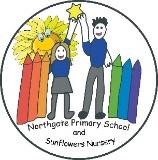 Designated Safeguarding Leads If you are concerned about the safety or wellbeing of someone at our school, please speak to one of our Designated Safeguarding Leads 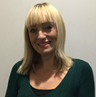 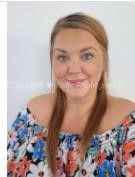                                             Miss Gill                                                         Designated Safeguarding Lead                                                           Miss Gill can be found in the SLT room (or on 01493 856515) Our other Designated Safeguarding Leads are: Mrs Andrews – Deputy Head                    Mrs Kettle-Maile – Asst Head and she can be found in               and she can be found in the SLT   the SLT room 				room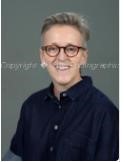 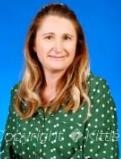 56 	Mrs Baker – SENDCo                         	Mrs Covell-London – Nursery Manager 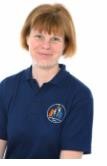 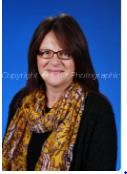 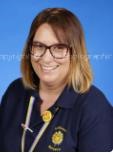 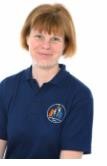 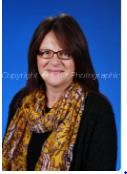 and she can be found in the       and she can be found in Sunflowers.                                     the SENDCo officeMrs Jones -  HLTA                    	Mrs  Caxieiro – TA & After and she can be found in                 	School Club 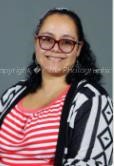 	Jupiter class                            	          and she can be found in                                                                   Centipedes class   More information and our policy on Safeguarding and Child Protection can be found on our website www.northgateprimary.norfolk.sch.uk  57APPENDIX 3 	Safeguarding Training Log APPENDIX 4 	Low Level Concerns Record Form (Template) Low Level Concerns Record Form This document should be used when ‘low level’ concerns as defined in Section 2 of Part 4 of Keeping Children Safe in Education 2021 are reported.  This document does not to replace suspension/formal disciplinary investigations in the event that concerns are either categorised as more serious than low level or when formal disciplinary procedures are required in relation to the low level concern. Where more than one low level concern is recorded for an individual, keep these record sheets together in chronological order. Whenever a second or subsequent concern is recorded, reconsider whether the threshold for harm is now met and if in any doubt, consult the LADO. A copy of this form should be held in a secure central file and retained until the member of staff has left the school. Date of last central office review: August 2023 Review Period:  1 year (minimum) Date of next central office review: July 2024 Owner: Director of Education Date of next school level review: September 2024 Owner: Director of Education Type of policy: Kingfisher Schools Trust Central Policy for schools Local Governing Body Recommends school policy for Board approval Type of policy: Kingfisher Schools Trust Central Policy for schools Trust Board: Trust Board approves Kingfisher Schools Trust Policy The Policy will be reviewed annually, as set out below: Policy reviewed centrally July Policy tailored by individual schools September  Policy ratified by Local Governing Bodies September Policy approved by the Group Board  August Implementation of Group Policy  Annually from September  Local Authority Designated Officer NCC LA Designated Officer (LADO) TEL: 0344 8008021 EMAIL: LADO@norfolk.gov.uk Local Authority Children’s Social Services  Norfolk Children’s Advice and Duty Service (CADS) TEL: 0344 800 8021  EMAIL: nscb@norfolk.gov.uk OUT OF HOURS EMERGENCY  DUTY TEAM TEL: 0344 800 8021 Multi-Agency Safeguarding Hub TEL: 0344 800 8021 EMAIL: mash@norfolk.gcsx.gov.uk. Support and Advice about Extremism  Police Norfolk Prevent Team TEL: 01953 423905 EMERGENCY: 999 NON-EMERGENCY NUMBER: 101 EMAIL: ChannelPanel@norfolk.gov.uk Local police contact George Smith   George.smith@norfolkpolice.uk. Local Authority Norfolk County Council TEL:   EMAIL: preventreferrals-NC@norfolkpolice.uk NORFOLK COUNTER TERROISM CASE OFFICER:: prevent@norfolk.pnn.police.uk PREVENT CO-ORDINATOR LEAD: Russell.cole2@norfolk.gov.uk Department for Education NON-EMERGENCY NUMBER: 020 7340 7264 EMAIL: counter.extremism@education.gov.uk CONTACT FORM:   https://report-extremism.education.gov.uk/ NSPCC’s what you can do to report abuse dedicated helpline TEL: 0808 800 5000 EMAIL: help@nspcc.org.uk Disclosure 	and 	Barring Service Disclosure Service ADDRESS:  DBS customer services, PO Box 3961, Royal Wootton Bassett, SN4 4HF, United Kingdom TEL:  03000 200 190 EMAIL:  customerservices@dbs.gov.uk Barring Service ADDRESS:  DBS customer services, PO Box 3961, Royal Wootton Bassett, SN4 4HF, United Kingdom TEL:  03000 200 190 Teaching Regulation Agency TEL: 0207 593 5393 EMAIL: misconduct.teacher@education.gov.uk OFSTED (Concerns) TEL: 0300 123 4666 EMAIL: CIE@ofsted.gov.uk Kingfisher Schools TrustChair of Trust Mr Neil Collins EMAIL: n.collins@kingfisherschools.co.uk Head of Safeguarding Mrs Kate CoatesEMAIL: k.coates@kingfisherschools.co.uk Director of Education Mrs. Kate Coates TEL: 01508 520600 EMAIL: k.coates@kingfisherschools.co.ukLocal Governing Body Chair of LOCAL SCHOOL COMMITTEE Paula Waters-Bunn TEL: 01493 856515 EMAIL: pwblabour@gmail.com Nominated Safeguarding Governor of LOCAL SCHOOL COMMITTEE Paula Waters-Bunn  TEL: 01493 856515 EMAIL: pwblabour@gmail.com Nominated Online Safety Governor of LOCAL SCHOOL COMMITTEE To be appointed TEL:  EMAIL:    Designated Safeguarding Lead (DSL) and Deputy Designed Safeguarding Leads (DDSLs) Designated Safeguarding Lead (DSL) and Deputy Designed Safeguarding Leads (DDSLs) Main DSL for the School Miss Susan BaconTEL: 01493 856515 EMAIL: head@northgateprimary.norfolk.sch.uk Miss Kelcie Gill TEL: 01493 856515 EMAIL: psa@northgateprimary.norfolk.sch.uk Deputy DSL for the School Mrs Claire, AndrewsMrs H Kettle-Maile, Mrs V Baker, Mrs S Covell-London, Mrs M Jones, Mrs C Caixeiro Designated Online Safety Lead  Kelly AllenTEL: 01493 856515 EMAIL:kallen8krx@nsix.org.ukDesignated Teachers for Looked After Children Designated Teachers for Looked After Children Vicki Baker TEL: 01493 856515 EMAIL: vbaker6sru@nsix.org.uk Head/Principal Head/Principal Susan BaconTEL: 01493 856515 EMAIL: head@northgateprimary.norfolk.sch.uk Safeguarding Training Log – Academic Year 2023/24 ***All staff within school have taken the Annual Safeguarding Training, Prevent Duty Training and Changes to KCSIE 2023 and this was done on the 3rd/4th September 2023  ***** Safeguarding Training Log – Academic Year 2023/24 ***All staff within school have taken the Annual Safeguarding Training, Prevent Duty Training and Changes to KCSIE 2023 and this was done on the 3rd/4th September 2023  ***** Safeguarding Training Log – Academic Year 2023/24 ***All staff within school have taken the Annual Safeguarding Training, Prevent Duty Training and Changes to KCSIE 2023 and this was done on the 3rd/4th September 2023  ***** Attendees Type of training provided  Date undertaken  Principal/Head Susan BaconDSL Update training Safer Recruitment TrainingAnnual school Safeguarding training as per *** info at top of page 23/2/2307/20DSL   Kelcie Gill DSL two day training Annual school Safeguarding training as per *** info at top of page 18 & 19/04/2023 DDSL Claire AndrewsHolly Kettle-Maile Vicki Baker Sarah Covell-London Maria Jones Carla Caixeiro ) ) )    DSL Update training ) DSL two day training  Annual school Safeguarding training as per *** info at top of page 07/06/202322/03/2023 11/09/2023 22/11/2022 19/10/2021 29 & 30/112022 Senior Leadership Team Susan Bacon Claire Andrews Holly Kettle-Maile Vicki Baker Amy Waters Annual school Safeguarding training as per *** info at top of page Pastoral Leads Ali Smith Kelcie Gill DSL  two day training 18 & 19/04/2023 Whole School   KCSIE Prevent Annual safeguarding training All 	staff completed 3rd/4th September 2023 e-safety Lead  Kelly AllenOnline training  plus Annual school Safeguarding training as per *** info at top of page  09/23P.E. staff Annual school Safeguarding training as  per *** info at top of previous page Medical Needs Officer   Annual school Safeguarding training as  per *** info at top of page Paediatric First Aiders  Sarah Covell-London Emily Ball Michelle Reynolds Sonya Masters Paediatric First Aid level 3 Plus Annual school Safeguarding training as  per *** info at top of page Julie Page Emma Grealy Robyn Nichols Sam Mason Vicky Tibble Health & Safety /COSH Kimberley Sheldrake Health and Safety Refresher Fire Safety Asbestos management Annual school Safeguarding training as per *** info at top of page 31/05/2022 05/03/2023 05/03/2023 EVC  Kimberley Sheldrake EVC Refresher Annual school Safeguarding training as per *** info at top of page 15/03/2023 Chair of Governors of Local Governing Body  Paula Waters-Bunn Annual Certificate in Safeguarding for Governors and Trustees October 2023 Nominated Safeguarding Governor of Local Governing Body Local 	Governing 	Body (whole board) Paula Waters-Bunn Julie Bailey Carrie Talbot Marc Smout Jade Martin Vicki Baker Kimberley Sheldrake Claire Andrews Annual Certificate in Safeguarding for Governors & Trustee ) ) Annual Certificate in Safeguarding for Governors & Trustess ) Only just appointed as Committee member )  Annual school Safeguarding training as ) per *** info at top of previous page October 2023Sept 2023 Sept 2023 Sept 2023 Sept 2023 Agency Staff /Peripatetic  The school’s safeguarding leaflet is given to all staff visiting our school Volunteers  The school’s safeguarding leaflet is given to all staff visiting our school Contractors  The school’s safeguarding leaflet is given to all staff visiting our school Other  1. Name of individual raising the concern  Leave blank if concern was raised anonymously or the individual wishes to remain anonymous 2. Date the concern was raised 3. Name and role of individual about whom concern has been raised 4. Details of the concern(s) reported (give description and context) A ‘low level’ concern is any concern is any concern – no matter how small, and even if no more than causing a sense of unease or a ‘nagging doubt’ – that an adult may have acted in a way that is inconsistent with the staff code of conduct but does not meet the allegations threshold set out in Section 1 of Part 4. 5. Details of steps have been taken to investigate this concern Steps should include speaking to the individual who raised the concern, the individual about whom the concern is raised and any witnesses. You will need to review your Code of Conduct and Safeguarding Policies to determine if there has been a breach. 6. Set out the Individual’s response to the concern 7. Is this concern ‘low level’ or should it be treated as an allegation against staff and managed in accordance with Section 1 of Part 4? To reach this decision, consider the information set out in 5 and 6 above. If you are unsure, seek advice from your HR and/or safeguarding advisors and/or discuss the matter with your LADO. Set out your reasons for reaching your conclusion, including the advice provided by your advisors and any discussions with your LADO 8. Have ‘low level’ or other concerns been raised about this individual previously? If so, please provides dates, brief details and relevant file/document reference for the concern(s). Also consider whether previous concern(s) raised coupled with this new concern meet the threshold set out in Section 1 of Part 4.                 Yes [  ]                         No [  ] Details of further action required  Action could range from no action or a conversation to discuss the concern, to being clear why the behaviour is concerning and formal disciplinary action. Completed by: Name Completed by: Position Date: Signature: 